OMB No.:  0970-0151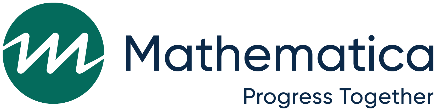 Expiration Date:  12/31/2023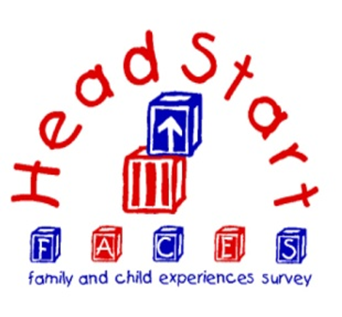 Head Start Family and Child Experiences Survey Program Director SurveyWelcome to the Program Director Survey. Please refer to the instructions you received to find your login ID and password. To begin the survey, enter your login ID and password in the fields below, and then the “OK” button.  If you do not have your login ID and password, please e-mail us at FACES@mathematica-mpr.com. Login ID: ___________________________Password: ___________________________Intro2.SURVEY INFORMATIONMathematica is conducting the Head Start Family and Child Experiences Survey (FACES) under contract with the Administration for Children and Families (ACF) of the U.S. Department of Health and Human Services (HHS). To help us understand your program better, we need you to complete this brief survey. It asks about:staffing and recruitmentstaff education and training curriculum and assessment program managementuse of program data and informationprogram resourcesa few questions about yourselfSome questions will be about the COVID-19 pandemic, mental health, and national events that have potentially caused distress.  The National Suicide Prevention Lifeline offers free and confidential support for people in distress and is available 24 hours a day at 1-800-273-8255.Using the Login Identification Number and Password ensures that the information you provide to the study will be protected and will only be seen by selected members of the study team. The next page provides general instructions on how to complete the survey.The survey will take about 59 minutes to complete.Privacy StatementTaking part is completely voluntary. There are no risks or direct benefits from taking part in the study. If you choose to take part in the study but then decide you want to leave the study at any point, that is okay.No one outside of the Mathematica study team will be able to connect you to the answers you provide to the survey questions. That means other program staff, including your supervisor, will not know how you answered the questions.Some questions might ask you to answer questions in your own words. We may use statements or parts of statements you make in connection with the study; however, we will not identify you as the source of the statement; we also will not identify your program or community. We will never identify you or any individual parent, child, or other staff member, in any report; reports will contain only general study results.All information collected as part of FACES will be kept private to the extent permitted by law unless we learn that a child has been hurt or is in danger or you tell us that you plan to seriously hurt yourself or someone else – then by law, we must make a report to the appropriate legal authorities.In the future, survey responses from the study (with nothing identifying individuals, programs, or communities) will be securely shared only with qualified individuals who are studying Head Start children, their families, and programs.We have a Certificate of Confidentiality from the National Institutes of Health. The Certificate helps us protect your privacy. This strictly limits when the study team can to give out information that identifies you, even in court. However, we may need to share your information if it shows a serious threat to you or to others, including reporting to authorities when required by law. The U.S. Department of Health and Human Services (DHHS) may ask for data for an audit or evaluation. If they do, we will need to provide it. However, only DHHS staff involved in the review will see it.Please click the button below to continue or close this webpage to exit the survey. Intro3.How to Complete the SurveyThank you for taking the time to complete this survey.There are no right or wrong answers.To answer a question, click the box to choose your response.To continue to the next webpage, click the "Next” button.To go back to the previous webpage, click the "Back" button. Please note that this option is only available in certain sections.Use the buttons and links on each page to move through the survey. Using “Enter” or your browser’s “Back” function may cause errors.If you need to stop before you have finished, close out of the webpage. The data you provide prior to logging out will be securely stored and available when you return to complete the survey.If you are returning to finish your saved survey, you will return to the point where you left off. You will not be able to go backward to questions you answered before logging out.For security purposes, you will be timed out if you are idle for longer than 30 minutes. When you decide to continue the survey, you will need to log in again using your login ID and password. Please click on the button below to begin the survey or close this webpage to exit. PROGRAMMER: IF PDisCD=1; DISPLAY AS BANNER ACROSS EACH SCREEN; FOR ITEMS INDICATED AS “SECOND”;  Please answer these questions thinking about [SITE NAME1].PROGRAMMER: IF PDismultiCD=1; DISPLAY AS BANNER ACROSS EACH SCREEN FOR ITEMS INDICATED AS “SECOND”; [IF PDismultiCD=1 AND SECOND OF MULTIPLE CENTERS: Please answer these questions thinking only about [SITE NAME2].]THE FOLLOWING FOOTNOTE SHOULD APPEAR ON EVERY SCREEN: If you have any questions regarding FACES, please call Felicia Parks at 1-XXX-XXX-XXXX or send an e-mail to FACES@mathematica-mpr.com.Some questions will be about the COVID-19 pandemic, mental health, and national events that have potentially caused distress.  The National Suicide Prevention Lifeline offers free and confidential support for people in distress and is available 24 hours a day at 1-800-273-8255.Consent Screen.	By clicking this box, I agree that I understand the purpose of this study including privacy assurances, and I understand what I am being asked to do. Some  questions might ask me to answer questions in my own words. The study may use statements or parts of statements I make in connection with the study; however, I will not be identified as the source of the statement; the study also will not identify my program or community. If I choose to take part in the study but then decide I want to leave the study at any point, that is okay.PROGRAMMER: THIS APPEARS IF A RESPONDENT SELECTS THE “NEXT” BUTTON TWICE WITHOUT GIVING CONSENT. Thank you for your interest in this survey. We cannot continue without your consent.  If you would like to complete the survey, please click the “Back” button and click the box on the screen.  SC0.	Are you {Fill ProgramDirectorFirstName ProgramDirectorLastName }?Select one only	Yes	1	A12h	Yes, but my name is misspelled	2	SC0a	No, this is not my name	3	SC0aNO RESPONSE	M	SC0a.	Please enter the correct spelling of your name. 	(STRING 255)First, Middle, and Last NameSC0b.	What is your job title or position at this Head Start program? 	 (STRING 255)Job title or positionSC0c.	What is your email address?   (STRING 255)Email addressSC0d.	What is your telephone number?   (STRING 255)Telephone numberNO A1-A12g IN THIS VERSIONA17.	Please think about families your program made an effort to recruit in Fall 2021, compared to prior years. 	In Fall 2021, did your program make more of an effort to recruit or start recruiting the following families?Select all that apply	Single parent households	1		Teen parent households	2	Families living in poverty	3	Families experiencing unemployment or underemployment	4	Families struggling with substance misuse	5	Families struggling with mental health problems	6	Families of children with developmental concerns	7	Families experiencing homelessness	8	Families with children in foster care	9	Families eligible for public assistance programs (e.g., TANF or welfare)	10	Other (Specify)	99			(STRING 255)	None of the above	11NO RESPONSE	M	A15.	In Fall 2021, was it difficult for your program to recruit any of the following families in your community? Select all that apply	Single parent households	1		Teen parent households	2	Families living in poverty	3	Families experiencing unemployment or underemployment	4	Families struggling with substance misuse	5	Families struggling with mental health problems	6	Families of children with developmental concerns	7	Families experiencing homelessness	8	Families with children in foster care	9	Families eligible for public assistance programs (e.g., TANF or welfare)	10	Other (Specify)	99		(STRING 255)	None of the above	11NO RESPONSE	MThe next questions are about supports to promote staff education and training.NO B0-B1a IN THIS VERSIONB2.	Does your program have any supports in place to help program staff get their Associate’s (A.A.) or Bachelor’s (B.A.) degrees?	Yes	1		No	0	GO TO B3h	Not applicable; all staff required to have at least a B.A.	2	GO TO B3hNO RESPONSE	M	GO TO B3hB3.	What is your program doing to help program staff get their Associate’s (A.A.) or Bachelor’s (B.A.) degrees?  Select one per rowB3f.	Who is eligible for assistance to get their Associate’s (A.A.) or Bachelor’s (B.A.) degrees? 	By “lead teacher” we mean the head or primary teacher in the classroom.  If teachers are co-teachers count them as lead teachers.	Select all that apply	Center-based lead teachers	1	Center-based assistant teachers	2	Home visitors	4		Family child care providers	8	Content managers	9		Family service workers	3	Other (Specify)	5			(STRING 255)NO RESPONSE	M	B3g. 	NO B3g IN THIS VERSIONB3h.	Programs can support staff’s professional development in a lot of different ways. Does your program offer the following to teachers, family child care providers, or home visitors? 	Select one per rowB4-B10a. 	NO B4-B10a IN THIS VERSIONB11-B26. 	NO B11-B26 IN THIS VERSIONB10b. 	How often have you or other staff in your program used or accessed information or resources provided by or through each of the following? Would you say never, rarely, sometimes, or often?  	Select one per rowB24b-d.	How many coaches/mentors are currently working with teaching staff, family child care providers, or home visitors in your program? Please tell us the number in each of the following categories.NO RESPONSE	M	B25a1.	Thinking of the “employees/staff hired by your program to serve as coaches/mentors and who have coaching/mentoring as their main job responsibility,” on average what percent of their time is spent on activities related to coaching/mentoring teaching staff, family child care providers, or home visitors?	For the percentage, please include time spent working directly with teachers, family child care providers, or home visitors, and also the time spent preparing for or following up on coaching/mentoring activities.			PERCENTAGE OF TIME SPENT ON COACHING/MENTORING	(RANGE 0-100)NO RESPONSE	M	B25a2.	Thinking of the “Other program employees/staff who serve as coaches/mentors, but coaching/mentoring is not their main job responsibility,” on average what percent of their time is spent on activities related to coaching/mentoring teaching staff, family child care providers, or home visitors?	For the percentage, please include time spent working directly with teachers, family child care providers, or home visitors, and also the time spent preparing for or following up on coaching/mentoring activities.			PERCENTAGE OF TIME SPENT ON COACHING/MENTORING	(RANGE 0-100)NO RESPONSE	M	B26a.	Do coaches/mentors working in your program use a specific model or approach?	Select all that apply	Practice-based coaching	1		Coaching/mentoring tied to a specific curriculum (for example, Building Blocks)	2		MyTeachingPartner	3		Relationship-based coaching	4	Other (Specify)	99			(STRING 255)	Don’t know	dNO RESPONSE	M	B26b.	Does the coaching/mentoring have a remote or web-based component (that is, does any of the coaching/mentoring happen over the phone, online, or through another type of video conference)?	Yes, coaching/mentoring is primarily remote/web-based	1		Yes, there is a remote/web-based supplement to the coaching/mentoring	2		No	0	Don’t know	dNO RESPONSE	M	B26c.	Are all of your teaching staff, family child care providers, and home visitors receiving coaching/mentoring?Select one only	Yes	1		No	0	Don’t know	d	NO RESPONSE	M	B26d.	How do you determine who will receive intensive coaching/mentoring?	Select all that apply	Conduct classroom observations	1		Review classroom-level assessment data	2		Based on regular performance reviews or evaluations	3		Based on number of years of experience	4		Directly ask the staff if they need or want coaching/mentoring	5		Review child assessment data for classrooms	6	Other (Specify)	99			(STRING 255)	Don’t know	d	 Staff do not receive intensive coaching/mentoring	7 GO TO B28NO RESPONSE	M	B31.	What makes coaching/mentoring more intensive in your program?	Select all that apply	Coaching/mentoring meetings are longer	1		Coaching/mentoring meetings are more frequent	2		Coaching/mentoring is planned to take place over a longer period of time (e.g., more months)	3		Teacher progress is assessed more frequently	4		There is more director or administrator involvement in monitoring coaching/mentoring	5		Teachers are asked to do more work between coaching/mentoring sessions	6	Coaching/mentoring is done individually with teachers	7	Other (Specify)	99			(STRING 255)	Don’t know	d	NO RESPONSE	M	B28.	How do coaches/mentors assess the needs of teachers, family child care providers, or home visitors? Select all that apply	Conduct classroom observations	1		Review classroom-level assessment data	2		Based on regular performance reviews or evaluations	3		Based on number of years of experience	4		Directly ask the staff 	5		Review child assessment data	6		Have them complete surveys or questionnaires	7		Other (Specify)	99			(STRING 255)	Don’t know	d	NO RESPONSE	M	B29.	Coaches/mentors have different methods of supporting staff in improving their practice. What methods do coaches/mentors use when working with teachers, family child care providers, or home visitors in your program?  Select all that apply	Discuss with staff what they observe	1		Provide written feedback to staff on what they observe	2		Have teachers or FCC providers watch a videotape of themselves teaching	3		Have teachers or FCC providers observe another teacher's classroom or watch a video of another teacher	4		Model teaching practices	5		Suggest trainings for staff to attend	6		Provide trainings for staff	7		Review child assessment data with staff	8		Other (Specify)	99		(STRING 255)	Don’t know	d	NO RESPONSE	M	B30.	Do staff in your program receive coaching/mentoring from the same person/people responsible for supervising them? 	Yes, all staff are coached/mentored by their own supervisor	1		Yes, some of the staff are coached/mentored by their own supervisor	2		No, none of the staff are coached/mentored by their own supervisor	0		Don’t know	dNO RESPONSE	M	ALLC1.	The next questions are about how you have felt about yourself and your life in the past week. There are no right or wrong answers. Please select if you felt this way rarely or never, some or a little, occasionally or a moderate amount of time, or most or all of the time in the past week.PROGRAMMER: CODE ONE PER ROW; SPLIT INTO TWO SCREENS WITH SIX STATEMENTS APPEARING ON EACH SCREENSelect one per rowNO RESPONSE	M	The GAD-7 was developed by Drs. Robert L. Spitzer, Janet B.W. Williams, Kurt Kroenke and colleagues, with an educational grant from Pfizer Inc. No permission required to reproduce, translate, display or distribute.C3. 	Over the last 2 weeks, how often have you been bothered by any of the following problems? For each question, please check the number that best describes how often you had this feeling.NO RESPONSE	M	C4.	To what extent do you agree with each of the following statements about your current job-related stress due to COVID-19?PROGRAMMER: SHOW AS GRID ON ONE SCREEN.NO RESPONSE	M	C6.	Has your program conducted any of the following activities to address trauma in staff in the past 12 months?Select all that apply.	Improve the compensation (including benefits) of educational personnel, family service workers, or child counselors	1	Improve the compensation (including benefits) of staff other than educational personnel, family service workers, and child counselors (for example, facilities and support staff, such as custodians, food service workers, office staff, or bus drivers)	2	Support staff training to address trauma and/or mental health concerns for children and families from populations with higher needs	3	Child counseling, mental health consultation, or other services necessary to address trauma and/or mental health concerns for children and families from populations with higher needs	4	Ensure that the physical environments are conducive to providing effective program services to children and families, and are accessible to children with disabilities and other individuals with disabilities	5	Employ additional qualified classroom staff to reduce the child-to-teacher ratio in the classroom	6	Employ additional qualified family service workers to reduce the family-to-staff ratio for those workers	7	Ensure that your program has qualified staff who use practices supported by scientifically based reading research	8	Other (Specify)	99	(STRING 150)	None of the above	9NO RESPONSE	M	PROGRAMMER: RESPONSE OPTION 9 IS EXCLUSIVEThe next questions are about curriculum and assessment.E1-E3.	NO E1-E3 IN THIS VERSIONE3a-E3i. NO E3a-E3i IN THIS VERSIONE9.	What is the main child assessment tool that you use?Select one only	Teaching Strategies GOLD Assessment (formerly known as The Creative Curriculum Developmental Continuum Assessment Toolkit for ages 3-5)	1		HighScope Child Observation Record (COR)	2		Galileo	3		Ages and Stages Questionnaires: A Parent Completed, Child-Monitoring System	4		Desired Results Developmental Profile (DRDP)	5		Work Sampling System for Head Start	6		Learning Accomplishment Profile Screening (LAP including E-LAP, LAP-R and LAP-D)	7		Hawaii Early Learning Profile (HELP)	8		Brigance Preschool Screen for three and four year old children	9		Assessment designed for this program	10		Another state developed assessment (Specify)	11			(STRING 255)	Other (Specify)	12			(STRING 255)	Do not use a child assessment tool	13	GO TO 		SECTION GNO RESPONSE	M	E10.	NO E10 IN THIS VERSIONE10A-B.	NO E10A-B IN THIS VERSION. E11.	NO E11 THIS VERSIONNext we have some questions about communication with elementary schools that are attended by children from your program when they enter kindergarten.G3.	How many different elementary schools does your program feed into for kindergarten? Please think about the number of elementary schools you expect children currently enrolled in your program to attend next year. If you do not have an exact number, please enter your best estimate. If your program does not collect this information, please select “Don’t know”.		   Elementary schools	(RANGE 1-500)	Don’t know	dNO RESPONSE	M	G4.	How many of the elementary schools that your program feeds into for kindergarten do staff from your program communicate with directly? Please think about communication such as planning and information sharing. Do NOT include activities such as sending records or files for individual children.	None of the elementary schools	1 		Some of the elementary schools	2		Most of the elementary schools	3	All of the elementary schools	4		Don’t know	dNO RESPONSE	M	G5.	Does your program share records or files for individual children with the district and/or school they will attend the following year for kindergarten?	Yes, we share records for all children	1		Yes, we share records for some children	2		No, we do not share records	3	Don’t know	d	NO RESPONSE	M	G8.	What are the two topics your program most often discusses with staff at these elementary schools? 	Select only two	Kindergarten entry assessments	1		What children are expected to know at kindergarten entry	2		Joint school/Head Start staff trainings	3		Alignment of curricula	4	Individual children	5		Helping families with transitioning (registering, routines, drop off/pick up, bus routes, etc.)	6	Other (Specify)	99			(STRING 255)	Don’t know	dNO RESPONSE	M	G10.	Were any of the discussions with the elementary schools your program communicates with part of a larger district wide effort to support children’s transition to kindergarten?	Yes	1		No	0	NO RESPONSE	M	G11.	Have there been any major changes in the way your program helps transition children to kindergarten due to the COVID-19 pandemic? If so, how has the way your program helps children transition to kindergarten changed?		(STRING (NUM))The next questions are about program management.H1-H4.	NO H1-H4 IN THIS VERSIONH4a.	Which of the following functions do your program’s education coordinator[s] perform for your Head Start program? Select all that apply	Support curriculum implementation, lesson planning, and classroom schedules	19		Assist director in program management activities	2		Provide or arrange for staff training/education	3		Arrange for IEPs and special services for children with disabilities	4		Conduct child assessments	5		Arrange or support for administration of local child assessments	6		Provide supervision for classroom staff	7		Provide mentoring/coaching for classroom staff	8		Manage transition to school activities	9		Provide parent education and arrange activities that involve parents	20		Provide outreach, recruitment, and enrollment services	11		Supervise home visitors	12		Arrange for services for children with other community services	13		Encourage parents to supplement classroom learning at home	15		Ensure the center has a culturally and linguistically responsive environment	21	Observe classrooms and provide education staff with feedback	22	Another responsibility (Specify)	16			(STRING 255)	Another responsibility (Specify)	17			(STRING 255)	Another responsibility (Specify)	18			(STRING 255)NO RESPONSE	M	H4b.	Of those functions you selected, which do you consider the three major responsibilities of your program’s education coordinator[s]?	Select up to 3	PROGRAMMER NOTE: ONLY FILL WITH ANSWERS PROVIDED IN H4a.NO RESPONSE	M	H5. 	You have a lot of different responsibilities as a program director, many of which you share with other program and center staff. Please indicate how much of your time is needed for each of the following responsibilities in the course of the year—a lot of your time, some of your time, only a little of your time, or none of your time. If you feel any critical responsibilities have been left out, please specify them in the space provided.Select one per rowNO RESPONSE	M	H6. 	NO H6 IN THIS VERSIONH9.	In the past 12 months, have you participated in the following kinds of professional development? Select one per rowNO RESPONSE	M	H7a1- H7g1. 	NO H7a1-H7g1 IN THIS VERSIONH8. 	To do your job as a program director more effectively, what additional help do you need? Select the top three.Select up to 3	Program improvement planning	4		Budgeting	5		Staffing (hiring)	6		Data-driven decision making	10		Teacher evaluation	7		Evaluation of other program staff	8		Teacher professional development (for example, conducting classroom observations)	9		Educational/curriculum leadership	1		Creating positive learning environments	3		Child assessment	2		Working with parents and families	11	Working with and partnering in the community	16	Assessing community needs	17	Responding to diverse cultural/linguistic needs	18	Health/safety or related policy guidance	19	Preparing for future disasters	20	Establishing good relationship with OHS program and/or grant specialist	15NO RESPONSE	M	The next questions are about use of program data and information.N1-N2.	NO N1-N2 IN THIS VERSIONN3.	Do you use an electronic database to store program data? (Sometimes these databases might be called management information systems or data systems. They might be something set up or managed by an external vendor, or something set up by your own program.) 	Yes	1		No	0 	GO TO N5NO RESPONSE	M	GO TO N5N4.	Is your management information system(s) something that your program set up, or is it provided and managed by an external vendor? Select one only	Set up by our own program	1		External vendor	2		Combination	3	NO RESPONSE	M	N5.	Does your program’s child assessment tool provide a web-based option for storing the information collected by teachers (for example, Teaching Strategies GOLD online or COR Advantage)?	Yes	1		No	0	GO TO N5cNO RESPONSE	M	GO TO N5cN5a.	Does your program use the web-based option?	Yes	1		No	0	GO TO N5cNO RESPONSE	M 	GO TO N5cN5b.	Does the web-based option provide automated reports that include suggested classroom or family child care activities based on assessment results for any of the following groups?Select all that apply	Individual children	1		Small groups	2		Whole classrooms	3		Our child assessment tool does not include this option	4	NO RESPONSE	M	PROGRAMMER: RESPONSE OPTION 4 IS EXCLUSIVEN5c. 	Which of the following data and information does your program link electronically to child assessment information? In other words, does the electronic data system that stores child assessment information also include any of these other types of data?Select all that apply	Child/family demographics	1		Vision, hearing, developmental, social, emotional, and/or behavioral screenings	2		Child attendance data	3		School readiness goals	4	Family needs	5		Service referrals for families	6		Services received by families	7		Parent/family attendance data	8		Parent/family goals	9	CLASS results or other quality measures	10		Staff/teacher performance evaluations	11		Personnel records	12		None of the above	13	Not applicable. We do not store child assessment information in an electronic data system.	14	NO RESPONSE	M	PROGRAMMER: RESPONSE OPTION 13 AND 14 ARE EXCLUSIVEN6. 	Do you have someone on staff responsible for analyzing or summarizing program data so those data can be used to support decision-making or answer research questions? This person might also support other program staff in summarizing and analyzing data.	Yes	1		No	0	GO TO SECTION ONO RESPONSE	M	GO TO SECTION ON7. 	Does this person focus only on data analysis tasks?	Yes, this person focuses only on these data analysis tasks	1		No, this person has other responsibilities	0NO RESPONSE	MN8. 	Has this person ever received any training or taken a course related to data analysis? 	Yes	1		No	0NO RESPONSE	M	The next questions are about state licensing, quality rating and improvement systems, and your program’s resources.O5. 	Does the state require that the centers in your program have a state license to operate?	(Click here for “LICENSING” definition)	Select one only	Yes, all of the centers must have a license to operate	1	GO TO O6	Yes, some of the centers must have a license to operate but others are 	exempt	2	GO TO O5b	No, they are all exempt from the licensing requirement	0	GO TO O5b	Don’t know	d	GO TO O6NO RESPONSE	M	O5b. 	Why are centers exempt from the state licensing requirement?(Click here for “LICENSING” definition)	Select all that apply	They are part of a school system	1	They are affiliated with a religious organization	2	They are open only a few hours per day or days per week	3	Another reason (Specify)	99 		(STRING 255)	Don’t know	dNO RESPONSE	M	O5c. 	Do any centers in your program choose to be licensed by the state even if they are not required to have a license  ?  	(Click here for “LICENSING” definition)Yes	1	No	0NO RESPONSE	M	O6. 	Does your program participate in your state or local quality rating and improvement system (QRIS), [NAME OF QUALITY RATING AND IMPROVEMENT SYSTEM]?	Select one onlyYes, all centers in the program are part of the QRIS	1	GOTO O6aYes, some centers in the program are part of the QRIS	2	GO TO O6aNo, the program does not participate in the QRIS	0	GO TO O6bDon’t know	d	GO TO O1NO RESPONSE	M	O6a. 	What process did the centers in your program go through in order to receive their initial  rating under the current QRIS? 	(Click here for “Automatic rating” and “Alternative Pathway” definition)	Select one onlyMy program went through a full review process	1My program received an automatic rating	2My program received a rating through an alternative pathway (received automatic credit for some standards but was rated through the QRIS process for others)	3Other (Specify)	4		 (STRING 255)Don’t know	dNO RESPONSE	M	O6b. 	Why doesn’t your program participate in your state or local quality rating and improvement system (QRIS), [NAME OF QUALITY RATING AND IMPROVEMENT SYSTEM]?Select all that apply	Too much time / too burdensome to enroll	1	The QRIS does not accept Head Start monitoring data to document quality indicators included in the state’s QRIS	2	Too expensive to meet standards	3	Not an effective marketing tool to attract applicants	4	Not a good measure of program quality	5	We plan to join, but we haven’t joined it yet.	6	QRIS does not allow or encourage Head Start programs to participate..	7	Other (Specify) 	8		(STRING 255)	Don’t know 	dNO RESPONSE	MO6c. 	You indicated that only some centers in your program are part of the state or local quality rating and improvement system (QRIS), [NAME OF QUALITY RATING AND IMPROVEMENT SYSTEM]. What are the reasons that other centers in your program do not participate in the QRIS?Select all that apply	Too much time / too burdensome to enroll	1		The QRIS does not accept Head Start monitoring data to document quality indicators included in the state’s QRIS	2		Too expensive to meet standards	3		Not an effective marketing tool to attract applicants	4	Not a good measure of program quality	5		We plan to join, but we haven’t joined it yet.	6	QRIS does not allow or encourage Head Start programs to participate ..	7	Other (Specify) 	8		(STRING 255)	Don’t know 	dNO RESPONSE	M	O1.	How many children are enrolled in your Head Start program? Here, we are referring to “cumulative enrollment” or all children who have been enrolled in the program and have attended at least one class or, for programs with home-based options, received at least one home visit during the current enrollment/program year. By Head Start we are referring to preschool Head Start, not Early Head Start.	# OF CHILDREN ENROLLED IN CURRENT PROGRAM YEAR(RANGE 1-10,000)NO RESPONSE	M	Many grantees have revenue from sources other than Head Start that allows them to serve additional children and families (that may or may not qualify for Head Start) or to support other initiatives and improvements. The next questions are about these sources of revenue.O2. 	Does your program receive any revenues from the following sources other than Head Start to serve children and families (that may or may not qualify for Head Start)? 	Please think about all the funding streams that come into your program, even for centers that do not provide Head Start services.Select one per rowNO RESPONSE	M	IF O2a, O2b, O2c, O2d, O2e, O2f, AND O2g NE 1, GO TO O7.O3. 	Which of the following are the three largest sources of revenue for your program? 	[PROGRAMMER NOTE: ONLY SHOW OPTIONS THAT = 1 IN O2, ONLY ALLOW UP TO THREE RESPONSES TO BE SELECTED]	Select up to 3	Head Start	8	Tuitions and fees paid by parents	1	State or local Pre-K funds	9		Child care subsidy programs	10		Other funding from state government	2		Other funding from local government	3		Federal government other than Head Start	4		Revenues from community organizations or other grants	5		Revenues from fund raising activities, cash contributions, gifts, bequests, special events	6		Other (FILL FROM O2g)	7	Don’t know	dNO RESPONSE	M	O4. 	Please indicate the purpose of all sources of revenue that are not from Head Start. Select one per rowNO RESPONSE	M	O7. 	Does your program or the agency that operates your program also have an Early Head Start grant?	Select one only	Yes	1	No	0	Don’t know	dNO RESPONSE	M	O8. 	How many Head Start and Early Head Start grants did your program or the agency that operates your program receive?	O8a.       (RANGE 1-10)                                    HEAD START GRANTS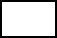 	O8b.       (RANGE 0-10)                                  EARLY HEAD START GRANTS 	Don’t know	dNO RESPONSE	M	O9. 	How many different centers does your program operate that provide Head Start services?  Please think only about Head Start services; do not include centers that provide only Early Head Start. 	     (RANGE 1-450)                          CENTERS 	Don’t know	dNO RESPONSE	M	O10. 	Does your program also operate centers that do not receive Head Start funds?	Select one only	Yes	1	GO TO O10a	No	0	Don’t know	dNO RESPONSE	M	O10a. 	How many centers does your program operate that do not provide Head Start services?	     (RANGE 1-450)                          CENTERS                                         	Don’t know	dNO RESPONSE	M	O11a. 	Are any of the children that are supported by Head Start also supported by state or local Pre-K funds?   	Select one only	Yes	1	No	0	Don’t know	dNO RESPONSE	M	O11b. 	Are any of the children that are supported by Head Start also supported by child care subsidies (through certificates/vouchers or state contracts)? 	Select one only	Yes	1	No	0	Don’t know	dNO RESPONSE	M	O11c. 	Are any of the children that are supported by Head Start also supported by funds from community organizations, grants, and/or fundraising activities?	Select one only	Yes	1	No	0	Don’t know	dNO RESPONSE	M	O12a. 	How do you assign children to classrooms if their enrollment is paid for by Head Start or state or local Pre-K?  Select one only	Head Start children and state or local Pre-K children are always assigned to different classrooms	1		Head Start children and state or local Pre-K children are sometimes assigned to the same classroom	2	Head Start children and state or local Pre-K children are always assigned to the same classroom	3	Don’t know	d	NO RESPONSE	M	O12b. 	How do you assign children to classrooms if their enrollment is paid for by Head Start or child care subsidies?Select one only	Head Start children and children who receive child care subsidies are always assigned to different classrooms	1		Head Start children and children who receive child care subsidies are sometimes assigned to the same classroom	2	Head Start children and children who receive child care subsidies are always assigned to the same classroom	3	Don’t know	d	NO RESPONSE	M	O12c. 	How do you assign children to classrooms if their enrollment is paid for by Head Start or by parent tuition?Select one only	Head Start children and children whose care is paid for by parent tuition are always assigned to different classrooms	1		Head Start children and children whose care is paid for by parent tuition are sometimes assigned to the same classroom	2	Head Start children and children whose care is paid for by parent tuition are always assigned to the same classroom	3	Not applicable (some parents pay fees to the program, but those fees are not for classroom services)	4	Don’t know	d	NO RESPONSE	M	O13. 	Other than Head Start, do you receive public funding that requires you to meet specific performance standards or other program guidelines, such as group sizes, ratios, teacher qualifications, or curriculum use?	Select one only	Yes	1	No	0	Don’t know	dNO RESPONSE	M	O14.	Does your program have dedicated financial management or accounting staff? In other words, does your program have one (or more) people on staff who are focused only on financial management/accounting?	Select one only	Yes	1	GO TO O14b	No	0	GO TO O14a	Don’t know	d 	GO TO O14aNO RESPONSE	M	O14a. 	Who manages your program’s finances?  In other words, who is involved in the ongoing work of managing finances and accounting activities such as monitoring revenues and expenditures? Select all that apply	I do	1	Other administrative or managerial staff of this program	2	An outside contractor or consultant	3	Directors or managers at centers that are part of this program	4	Other (Specify)	99	 	(STRING 255)	Don’t know	dNO RESPONSE	M	O14b.	Who else is involved in managing your program’s finances? In other words, who else is involved in the onging work of managing finances and accounting activities such as monitoring revenues and expenditures?	Select all that apply	I am	1  	Other administrative or managerial staff of this program	2	An outside contractor or consultant	3	Directors or managers at centers that are part of this program	4	Other (Specify)	99		(STRING 255)	Don’t know	dNO RESPONSE	M	O15-O16.	NO O15-O16 IN THIS VERSIONP1.	The next questions are about problems you might see in the community your program serves. How much of a problem is each of the following?Select one for each rowNO RESPONSE	M	P2.	What supports does your program offer staff for working with families struggling with substance misuse? Please consider supports for the range of staff working with children and families, such as teachers, family services staff, mental health specialists, and others.	(Click here for “SUBSTANCE MISUSE” definition)Select all that apply	Written information for staff on signs and symptoms of substance misuse	1	Written information for staff on where they can direct or refer parents or caregivers for substance misuse treatment in the community	2	Support groups for staff to deal with the challenges of supporting families struggling with substance misuse	3	Training or peer learning groups for staff to recognize signs and symptoms of substance misuse in parents or caregivers and share strategies for working with parents or caregivers with substance misuse or children exposed to substance misuse	4		Training for staff on the effects of substance misuse exposure on children	5	Training in how to talk with parents or caregivers about suspected substance misuse	6		Training for staff on how to use information that families share in order to help them get the support they need	7	Supervision for staff focused specifically on dealing with a family’s substance misuse	8		Coordination between health services manager/committee or family services staff and teaching staff to address family substance misuse	9	Additional classroom staff for working with children to address behavioral and health needs	10	More mental health professionals available to work directly with children	11		This is an issue in the community but does not affect my program  	12 	GO TO IA	Other (Specify)	99			(STRING 255)	None of the above	13 	GO TO IANO RESPONSE	M	P3.	Which of these supports include a specific focus on the opioid epidemic?(Click here for “SUBSTANCE MISUSE” definition)	PROGRAMMER NOTE: FILL WITH ANSWERS PROVIDED IN P2 AND RESPONSE OPTION 99Select all that apply	Written information for staff on signs and symptoms of substance misuse	1	Written information for staff on where they can direct or refer parents or caregivers for substance misuse treatment in the community	2	Support groups for staff to deal with the challenges of supporting families struggling with substance misuse	3	Training or peer learning groups for staff to recognize signs and symptoms of substance misuse in parents or caregivers and share strategies for working with parents or caregivers with substance misuse or children exposed to substance misuse	4		Training for staff on the effects of substance misuse exposure on children	5	Training in how to talk with parents or caregivers about suspected substance misuse	6		Training for staff on how to use information that families share in order to help them get the support they need	7	Supervision for staff focused specifically on dealing with a family’s substance misuse	8		Coordination between health services manager/committee or family services staff and teaching staff to address family substance misuse	9	Additional classroom staff for working with children to address behavioral and health needs	10	More mental health professionals available to work directly with children	11		This is an issue in the community but does not affect my program  	12	Other (Specify)	99			(STRING 255)	None of the above	13PROGRAMMER: RESPONSE OPTION 13 AND 12 ARE EXCLUSIVENO RESPONSE	M	INTRO.	Center: [SITE NAME1]We understand that you act as the center director in addition to your role as program director.Please answer these questions thinking about the center [SITE NAME1]. INTRO.	MultiCenter: [SITE NAME1]We understand that you act as the center director for multiple centers.We will first ask you to complete questions about [SITE NAME1], then you will be asked a few further questions about [SITE NAME2].The survey will display a banner indicating which center you should think about when answering a given question.   First, we have some questions about your center, staffing, and recruitment. We have several questions about the schedule available for Head Start funded center-based enrollment slots. These questions are focused only on Head Start slots. Please do NOT consider Early Head Start slots.C2A0-1.	What are the start and end dates of the program year for Head Start funded center-based slots?		MONTH	      DAY		YEAR	C2A0-1a.	Start date			C2A0-1b.	End date				(RANGE 01-12)	        (RANGE 01-31)                     (RANGE 2021-2022)NO RESPONSE	M	We would like to learn about the number of days per week and hours per day that services are provided for Head Start funded center-based enrollment slots. C2A0-2a.	How many days per week do Head Start funded slots in your center receive services?	Select all that apply	4 days per week	1	5 days per week	2NO RESPONSE	M	C2A0-5a.	Does this center offer any of the following schedules for the Head Start funded slots? Select all that apply	3.5 hours per day	1	More than 3.5 hours and up to 5 hours	2	More than 5 hours and up to 6 hours	3	More than 6 hours and up to 8 hours	4	More than 8 hours	5NO RESPONSE	M	C2A0-5b.	Which of the schedules for Head Start center-based slots in your program fills up fastest?	Select one only	3.5 hours per day	1		More than 3.5 hours and up to 5 hours	2	More than 5 hours and up to 6 hours	3	More than 6 hours and up to 8 hours	4	More than 8 hours	5	Slots of different lengths fill up equally fast	6NO RESPONSE	M	C2A0-6.	At the beginning of this program year, did you have a waiting list of children whose parents wanted to enroll them in Head Start in this center, but for whom slots were not available?Select one only	Yes	1		No	0	Don’t know	dNO RESPONSE	M	C2A1.	How many lead teachers are currently employed in this center? By “lead teacher” we mean the head or primary teacher in the classroom.  If teachers are co-teachers count them here.		LEAD TEACHERS(RANGE 0-50)NO RESPONSE	M	C2A2.	How many of these lead teachers were new to the center this year? 	(Click here for “LEAD TEACHER” definition)		 LEAD TEACHERS	(RANGE 0-50)NO RESPONSE	M	C2A4.	In the past 12 months, how many lead teachers left and had to be replaced?	(Click here for “LEAD TEACHER” definition)		 LEAD TEACHERS	(RANGE 0-50)NO RESPONSE	M	C2A4a.	Please select the top three reasons that lead teachers left your center. Select up to three reasons	Transitioned to another position in your program	1		Pursue their education	2	Higher pay or higher level position at another early childhood program	3		Higher pay or higher level position in K-12 education	4		Better work hours in another job	5	Transportation needs	6		Left early childhood field	7		Family reasons (e.g., new baby or moving)	8	Illness or health reasons (not related to COVID-19)	9	Concerns around vaccine or mask requirements (including reluctance to get vaccinated)	10		Concerns about personal health and safety due to COVID-19 (including concern about being around unvaccinated individuals)	11		Other reason (Specify)	12			 (STRING 255)NO RESPONSE	M	C2A18. In the past 12 months, how much of a problem has turnover among educational personnel been for your center in terms of maintaining consistency in center operations and the care of children? 	Educational personnel include teaching staff, family child care providers, and home visitors.	Not much of a problem	0		Somewhat of a problem	1	A substantial problem	2	NO RESPONSE	M	C2A19. In the past 12 months, how much of a problem has turnover among family service workers and child counselors or therapists been for your center in terms of maintaining consistency in center operations and the care of children? 	Not much of a problem	0		Somewhat of a problem	1	A substantial problem	2	NO RESPONSE	M	C2A20. In the past 12 months, how much of a problem has turnover among managers and coordinators been for your center in terms of maintaining consistency in center operations and the care of children? 	Managers and coordinators include, but are not limited to, education, health, disability, and mental health managers or coordinators.	Not much of a problem	0		Somewhat of a problem	1	A substantial problem	2	NO RESPONSE	M	C2A21. In the past 12 months, how much of a problem has turnover among staff other than educational personnel, family service workers, child counselors, and managers been for your center in terms of maintaining consistency in center operations and the care of children? 	For example, this includes facilities and support staff, such as custodians, food service workers, office workers, or bus drivers.	Not much of a problem	0		Somewhat of a problem	1	A substantial problem	2	NO RESPONSE	M	C2A22. In the past 12 months, how much of a problem has it been to find classroom coverage for teaching staff in your center? This includes finding substitutes to allow teachers time to prepare, train, and/or plan, to fill in when teachers are absent, or to fill in when a teaching position is not permanently filled.	Not much of a problem	0		Somewhat of a problem	1	A substantial problem	2	NO RESPONSE	M	C2A23.	In the past 12 months, how much of a problem has it been to have enough staff to operate your center at full capacity?	Not much of a problem	0		Somewhat of a problem	1	A substantial problem	2	NO RESPONSE	M	C2A12h.	Does your center serve any children or families who speak a language other than English at home?	Yes	1	GO TO C2A12i	No	0	GO TO C2A15NO RESPONSE	M	C2A12i.	Other than English, what languages are spoken by the children and families who are part of your center?Select all that apply	Spanish	12		Arabic	20	Cambodian (Khmer)	13		Chinese	14		French	11	Haitian Creole	15		Hmong	16		Japanese	17		Korean	18		Vietnamese	19		Other (Specify)	21			 (STRING 255)NO RESPONSE	M	C2A12j.	Do you have any lead teachers or assistant teachers who are bilingual?	(Click here for “LEAD TEACHER” definition)	Yes	1	GO TO C2A12k	No	0	GO TO C2A_C3jNO RESPONSE	M	C2A12k.	Other than English, which of the languages that are spoken by the children and families in your center are also spoken by any lead teachers or assistant teachers in your center?	(Click here for “LEAD TEACHER” definition)Select all that apply	Spanish	12		Arabic	20	Cambodian (Khmer)	13		Chinese	14		French	11	Haitian Creole	15		Hmong	16		Japanese	17		Korean	18		Vietnamese	19		Other (Specify)	21			(STRING 255)NO RESPONSE	M	C2A12l.	How do you determine the language proficiency of bilingual lead teachers and assistant teachers in the language(s) other than English that they speak?	(Click here for “LEAD TEACHER” definition)	Do you . . .Select one per rowNO RESPONSE	M	C2A_C3j.	Are you unable to provide interpreters or translate written materials in any of the languages spoken by children and families that are part of your center because you do not have staff members that speak those languages?	Yes	1		No	0	NO RESPONSE	M	The next questions are about supports to promote staff education and training. C2B3h.	Programs and centers can support staff’s professional development in a lot of different ways. Does your program or center offer the following to teachers, family child care providers, or home visitors? Select one per rowNO RESPONSE	M	C2B3h.	Programs and centers can support staff’s professional development in a lot of different ways. Does your program or center offer the following to teachers, family child care providers, or home visitors? Select one per rowNO RESPONSE	M	C2B4.	How often do the following staff typically participate in professional development activities? Is it every week, 2 or 3 times a month, monthly, once every few months, or once a year or less?Select one per rowNO RESPONSE	M	C2B5.	Who conducts the professional development activities?Select all that apply	Center or grantee staff	1		Community resources	2		Consultants	3		National Head Start Association	5		State conferences	10	Regional conferences	11	National conferences	12		Private companies or organizations	7	OHS Regional T/TA Providers	13	OHS National Centers	14	Other (Specify)	8			 (STRING 255)	Do not have professional development activities	9	NO RESPONSE	M	C2B6.	Has your center consulted with a regional T/TA specialist?	Yes	1		No	0	PROGRAMMER: GO TO C2B10bNO RESPONSE	M	C2B10b.	How often have you or other staff in your center used or accessed information or resources provided by or through each of the following? Would you say never, rarely, sometimes, or often?  Select one per rowNO RESPONSE	M	C2B10b.	How often have you or other staff in your center used or accessed information or resources provided by or through each of the following? Would you say never, rarely, sometimes, or often?  Select one per rowNO RESPONSE	M	C2B20. 	How often are teachers given a formal performance evaluation? Select one only	Two or more times per year	1		Once a year	2		Once every two years	3		Once every three years	4		Once every four years or more	5		No formal evaluations are conducted	0	NO RESPONSE	M	The next questions are about training specifically on your center’s curriculum and assessments.C2B21.	How many hours of training or support related to curriculum are offered to the following staff in a typical year (that is, the total number of hours offered even if not all staff are able to attend some trainings)? If none, please record 0. If you do not have one of the types of staff listed below at your center, please record “999” for not applicable.”NO RESPONSE	M	C2B22.	How many hours of training or support related to your assessment tool(s) and ongoing child assessments are offered to the following staff in a typical year (that is, the total number of hours offered even if not all staff are able to attend some trainings)? If none, please record 0. If you do not have one of the types of staff listed below at your center, please record “999” for not applicable.”(Click here for “LEAD TEACHER” definition)NO RESPONSE	M	C2B24. 	There are many different ways that centers can support curriculum implementation and monitor implementation fidelity (in other words, monitor whether the curriculum is being implemented as intended by the people who created it). We are interested in learning about what your center is doing. Is your center currently doing any of the following?  Select one per rowNO RESPONSE	M	C2B24. 	There are many different ways that centers can support curriculum implementation and monitor implementation fidelity (in other words, monitor whether the curriculum is being implemented as intended by the people who created it). We are interested in learning about what your center is doing. Is your center currently doing any of the following?  Select one per rowNO RESPONSE	M	The next questions are about supports for staff mental health available in your program. C2C5.	Does your center offer services or supports to support staff wellness and overall well-being? Examples of these services and supports include resources to support physical health (e.g., exercise and nutrition, yoga room), self-care (e.g., mindfulness training, workplace self-care groups, dedicated staff break room), counseling resources or referrals to Employee Assistance Programs, and monetary incentives.PROGRAMMER: SHOW AS GRID ON ONE SCREEN.Select one per row.	Yes	1	No	0	NO RESPONSE	M	The next questions are about trauma-informed care. C2C8.	Does your center offer training to staff on providing trauma-informed care? 	Yes	1		No	0	GO TO C2E15NO RESPONSE	M	GOTO C2E15C2C9.	You indicated that your center offers training to staff on providing trauma-informed care. Who conducts the training on providing trauma-informed care? Select all that apply	Mental health consultants/specialists	1	Counselors or therapists	2	Behavior specialists	3	Other center or grantee staff	4		Other (Specify)	99			(STRING 255)NO RESPONSE	M	The next questions are about curriculum and assessment.C2E15.	We are interested in learning about your use of other activities and tools related to curriculum. Is your center regularly doing any of the following activities or regularly using any of the following tools?  Select one per rowNO RESPONSE	M	C2E11d.	Now we would like to ask you about strategies your program or center might use to assess the English language abilities of children who speak a language other than English. How often do you use any of the following strategies to assess their English language skills?Select one per rowNO RESPONSE	M	C2E11e.	Does your center assess children’s abilities in their home language? Home language refers to the language (other than English) spoken to the child at home.	Yes	1		No	0	NO RESPONSE	M	C2E3a.	Does your center use a particular parent education, parent support, or parenting curriculum?  	A parent education, parent support, or parenting curriculum aims to build parents’ knowledge and give parents the opportunity to practice parenting skills that support their children’s learning and development. Parents are the intended audience of this type of curriculum.	Yes	1	GO TO C2E3b	No	0	GO TO C2H8NO RESPONSE	M	C2E3b.	What parenting curriculum/curricula do you use?Select all that apply	Second Step	1		Parents as Teachers (PAT)	2		Systematic Training for Effective Parenting (STEP)	3		Home Instruction for Parents of Preschool Youngsters (HIPPY)	5		Growing Great Kids, Inc.	6		Positive Solutions for Families (Center on the Social Emotional Foundations for Early Learning)	7		Second Time Around: Grandparents Raising Grandchildren	8		Practical Parent Education	9		Improving Parent-Child Relationships	10		Parenting Now! Curriculum	11		Other (Specify)	12		 (STRING 255)NO RESPONSE	M	The next questions are about program management.C2H8. 	To do your job as a center director more effectively, what additional help do you need? Select the top three.Select up to 3	Program improvement planning 	4		Budgeting 	5		Staffing (hiring) 	6		Data-driven decision making 	10		Teacher evaluation 	7		Evaluation of other program staff 	8		Teacher professional development (for example, conducting classroom observations) 	9		Educational/curriculum leadership 	1		Creating positive learning environments 	3		Child assessment 	2		Working with parents and families	11	Working with and partnering in the community 	16	Assessing community needs	17	Responding to diverse cultural/linguistic needs	18	Health/safety or related policy guidance	19	Preparing for future disasters	20NO RESPONSE	M	PROGRAMMER: ALLOW FOR UP TO 3 RESPONSES.  DO NOT ALLOW MORE THAN 3 RESPONSES.The next questions are about data and information that may be available to you.C2N1. 	Do supervisors, coaches/mentors, or other specialists share or review individual children’s data in one-on-one meetings with teachers or in team meetings? 	Yes	1		No	0NO RESPONSE	M	C2N2.	Please indicate how much the following areas are barriers to teachers using child-level data to guide and individualize instruction:NOTE:	By child-level data we mean formal assessments, informal assessments, and data on child or family characteristics.NO RESPONSE	M	The next questions are about state licensing, quality rating and improvement systems, and your center’s resources.C2O5. 	Does your center have a state license to operate?	(Click here for “LICENSE” definition)Select one only	Yes, my center has a state license to operate	1 	GO TO C2O5a	No, my center is exempt for the requirement for a state license	2 	GO TO C2O5b	No, my center does not have a license for another reason (Specify)	3	GO TO C2O6		 (STRING 255)	Don’t know	dNO RESPONSE	M	C2O5a. 	Sometimes centers have a state license even if they are exempt from the requirement to have one. Is your center required to have a state license, or is your center exempt (but the center applied for and received a license anyway)?	(Click here for “LICENSING” definition)Select one only	My center is required to have a state license to operate	1	My center is exempt from the state license requirement, but we have one anyway	2	Don’t know	dNO RESPONSE	M	C2O5b. 	Why is your center exempt from having a state license?	(Click here for “LICENSING” definition)Select one only	My center is part of a school system	1	My center is affiliated with a religious organization	2	My center is open only a few hours per day or days per week	3	Another reason (Specify)	99	(STRING 255)	Don’t know	dNO RESPONSE	M	C2O5d. 	Has your center received any technical assistance from the licensing agency to help with improving the facilities and/or to meet licensing requirements?	(Click here for “LICENSING” definition)Select one only	Yes	1	No	0	Don’t know	dNO RESPONSE	M	C2O6. 	Does your center participate in your state or local quality rating and improvement system (QRIS), [NAME OF QUALITY RATING AND IMPROVEMENT SYSTEM]?Select one only	Yes	1	GO TO C2O6a	No	0	GO TO C2O6b	Don’t know	d	GO TO C2O17NO RESPONSE	M	C2O6b. 	Why doesn’t your center participate in your state or local quality rating and improvement system (QRIS), [NAME OF QUALITY RATING AND IMPROVEMENT SYSTEM]?Select all that apply	Too much time/too burdensome to enroll	1		The QRIS does not accept Head Start monitoring data to document quality indicators included in the state’s QRIS	2		Too expensive to meet standards	3		Not an effective marketing tool to attract applicants	4	Not a good measure of program quality	5		We plan to join, but we haven’t joined it yet.	6		QRIS does not allow or encourage Head Start programs to participate..	7	Other (Specify) 	8		(STRING 255)	Don’t know	dNO RESPONSE	M	C2O6a. 	What process did your center go through in order to receive your initial rating under the current QRIS?	(Click here for “Automatic rating” and “Alternative pathway” definition)Select one only	My center went through a full review process	1	My center received an automatic rating	2	My center received a rating through an alternative pathway (received automatic credit for some standards but was rated through the QRIS process for others)	3	Other (Specify)	99		(STRING 255)	Don’t know	dNO RESPONSE	M	C2O6c. 	Has your center’s rating gone up since joining the QRIS, [NAME OF QUALITY RATING AND IMPROVEMENT SYSTEM]?Select one only	Yes, the rating has gone up	1	No, the rating has not gone up	0	Not applicable, the center was rated at the highest level when it first joined	2	Other (Specify) 	99		 (STRING 255)	Don’t know	dNO RESPONSE	M	C2O6d. 	Have you received any of the following from your QRIS? Select all that apply; if none, select “none of these things” option.	Coaching/technical assistance for me or other center administrative staff	1		Coaching/technical assistance for teachers	2		Trainings or workshops	3		Grants or financial incentives such as direct funding for quality improvements	4	Higher reimbursements for child care subsidies from the state due to a higher quality rating (if applicable)	5	Information or scores from the QRIS review process, including scores on observation measures such as the ECERS or CLASS	6		Other (Specify) 	7		(STRING 255)	None of these things 	8	Don’t know	dNO RESPONSE	M	C2O17. 	In the past 12 months, were you inspected by an agency or did someone come to monitor the quality of services in your program?Select one only	Yes	1	GO TO C2O17a	No	0	GO TO C2O14a	Don’t know	d	GO TO C2O14aNO RESPONSE	M	C2O17a.	In the past 12 months, which agencies came to inspect your center or to monitor the quality of services?Select all that apply	Health Department	1		Child and Adult Care Food Program	2		Licensing Agency	3	QRIS	4		Head Start	5	State or local Pre-K	6	Other (Specify)	7			(STRING 255)	Don’t know	d	NO RESPONSE	M	C2O14a. 	Who manages the finances/does accounting for your center? In other words, who is involved in the onging work of managing finances and accounting activities such as monitoring revenues and expenditures?    Select all that apply	I do	1 	Someone else on the staff of this center	2 	GO TO C2O14a_1	Someone on the staff of the program/larger organization this center is part of	3 	An outside consultant or contractor	4	Someone else (Specify)	99		(STRING 255)	Don’t know	dNO RESPONSE	M	C2O14a_1	Thinking of the other center staff person who manages finances/does accounting, is this person/these people’s primary responsibility managing your center’s finances? 	If there is more than one center staff person involved in managing your center’s finances, please consider if this is the primary responsibility for any of them when answering this item.Select one only	Yes	1	No	0	Don’t know	dNO RESPONSE	M	Now, we’d like to ask you some questions about your professional background and your job with Head Start.IA.	In total, how many years have you been a director…	Please round your response to the nearest whole year.NO RESPONSE	M	I1.	In what month and year did you start working for this Head Start program?MONTH	YEAR(01-12)      (1965-2022)NO RESPONSE	M	I2.	In total, how many years have you worked with any Head Start or Early Head Start Program?	Please round your response to the nearest whole year. Note, Head Start has been in existence for 54 years. 		YEARS(RANGE 0-54)NO RESPONSE	M	I3.	How many hours per week are you paid to work for Head Start?		 HOURS(RANGE 0-100)NO RESPONSE	M	I4-I5.	NO I4-I5 IN THIS VERSIONI23.	What is your total annual salary (before taxes) as a [IF PDisCD=0: program director /  IF PDisCD=1: program and center director]  for the current program year?		 DOLLARS PER YEAR(RANGE 0-999,999)NO RESPONSE	M	I6-I11.	NO I6-I11 IN THIS VERSIONI12.	What is the highest grade or year of school that you completed?Select one only	Up to 8th Grade	1	GO TO I15b	9th to 11th Grade	2	GO TO I15b	12th Grade, but no diploma	3	GO TO I15b	High School Diploma/ Equivalent	4	GO TO I15b	Vocational/Technical Program after high school	5	GO TO I15b	Some College, but no degree	7	SEE BOX	Associate’s degree	8		Bachelor’s degree	9		Graduate or Professional School, but no degree	10		Master’s degree (MA, MS)	11		Doctorate degree (Ph.D., Ed.D.)	12		Professional degree after Bachelor’s degree (Medicine/MD, Dentistry/DDS, Law/JD, etc.)	13	NO RESPONSE	M	GO TO I24I13.	In what field did you obtain your highest degree?Select all that apply	Child Development or Developmental Psychology	1		Early Childhood Education	2		Elementary Education	3		Special Education	4		Education Administration/Management & Supervision	11		Business Administration/Management & Supervision	12		Other field (Specify)	5			(STRING 255)NO RESPONSE	M	C2I15a.	Have you completed an entire course on children who speak a language other than English?	Yes	1		No	0	NO RESPONSE	M	I15b.	Do you currently hold a license, certificate, and/or credential in administration of early childhood/child development programs or schools?	Yes	1		No	0	NO RESPONSE	M	I16-I22.	NO I16-I22 THIS VERSION.C2I18.	Do you have a Child Development Associate (CDA) credential?	Yes	1		No	0	NO RESPONSE	M	C2I19.	Do you have a state-awarded preschool teaching certificate or license?	(Click here for “TEACHING CERTIFICATE OR LICENSE” definition)	Yes	1		No	0	NO RESPONSE	M	C2I20.	Do you have a state-awarded teaching certificate or license for ages/grades other than preschool?	(Click here for “TEACHING CERTIFICATE OR LICENSE” definition)	Yes	1		No	0	I24r.	How do you describe yourself?	SELECT ALL THAT APPLY	Male	1	Female	2	Another gender identity (Specify)	3		(STRING 255)	Prefer not to answer	4	NO RESPONSE	MI25.	In what year were you born?		 YEAR(1914-2000)NO RESPONSE	M	I26.	Are you of Spanish, Hispanic, Latino[a/x], or Chicano[a/x] origin?	Yes	1		No	0	GO TO I28NO RESPONSE	M	GO TO I28I27.	Which one of these best describes you? You may select more than one.Select one or more	Mexican, Mexican American, or Chicano[a/x]	1		Puerto Rican	2		Cuban	3		Another Spanish/Hispanic/Latino[a/x] group (Specify)	4			(STRING 255)NO RESPONSE	M	I28.	What is your race?  Select one or more.Select one or more	White	11		Black or African American	12		American Indian or Alaska Native	13		Asian Indian	14		Chinese	15		Filipino	16		Japanese	17		Korean	18		Vietnamese	19		Other Asian	20		Native Hawaiian	21		Guamanian or Chamorro	22		Samoan	23		Other Pacific Islander (Specify)	24			(STRING 255)	Another race (Specify)	25			(STRING 255)NO RESPONSE	M	I29.	Do you speak a language other than English?	Yes	1		No	0	GO TO SECTION XNO RESPONSE	M	GO TO SECTION XI30.	What languages other than English do you speak?Select all that apply	Spanish	12		Arabic	20		Cambodian (Khmer)	13		Chinese	14		French	11	Haitian Creole	15		Hmong	16		Japanese	17		Korean	18		Vietnamese	19		Other (Specify)	21			(STRING 255)NO RESPONSE	M	These next questions are about your program’s emergency preparedness and changes to your program as a result of the COVID-19 pandemic. 30.	What topics are included in your program’s emergency management/disaster preparedness and response plan?Select all that apply	Conducting emergency drills (e.g., fire, evacuation, or shelter-in-place drills)	1		Communicating and coordinating with federal, state, local, and/or non-governmental emergency management organizations	2		Communicating with parents and staff during an emergency	3	 Ensuring continued operations during an emergency (e.g., back-up systems for computer files and plans for temporary relocation of classrooms and other services)	4	 	Facility improvements to support continued operations during emergencies	5	 	Designating and maintaining access to critical records during an emergency	6	 	Staff training on evacuation and emergency protocols	7	Staff training on delivering content and services remotely	8	Partnerships or agreements with individuals or practices in the medical community	9	Other (Specify)	99		  (STRING 100)	Our program does not have a plan	0NO RESPONSE	M	31.	In the past 12 months, has your program conducted any of the following emergency management and disaster preparedness activities?Select all that apply	Conducted emergency drills (e.g., fire, evacuation, or shelter-in-place drills)	1		Communicated with federal, state, local, and/or non-governmental emergency management organizations about emergency management planning	2		Let parents and staff know about how the program will communicate with them during an emergency or natural disaster	3	 Made improvements to policies or procedures to support continued operations during an emergency (e.g., plans for temporary relocation of classrooms and other services)	4	 	Made facility improvements to support continued operations during emergencies (e.g., HVAC system improvements)	5	 	Developed or reviewed plans for maintaining access to critical records during an emergency	6	 	Held staff training on evacuation and emergency protocols	7	Held staff training on delivering content and services remotely	8	Began or maintained partnerships with individuals or practices in the medical community	9	Other (Specify)	99		  (STRING 100)	We have not conducted any of these activities	0NO RESPONSE	M	29.	What is the largest lasting change to your program as a result of COVID-19?		  (STRING (NUM))NO RESPONSE	M	C2X16.	What is the largest lasting change to your center as a result of COVID-19?		  (STRING (NUM))NO RESPONSE	MSECTION Z. STAFF COMPENSATION AND BENEFITSZ1a.	Which of the following activities or expenses did you implement in the past 12 months? 	Please indicate whether you implemented the following activities or expenses regardless of whether you used new quality improvement funding to do so.	Select one per row.NO RESPONSE	M	In Fiscal Year 2020 (program year 2019-2020), the U.S. Congress made available $250 million for programs under the Head Start Act for quality improvement, aligned with Section 640(a)(5) of the Act (except that a program could use any percent of these funds on any of the quality improvement activities specified in 640(a)(5)). Congress also emphasized, though did not require, a focus on trauma-informed care with this funding. The next question asks about your program’s use of these funds.Z1b.	You indicated that your program implemented the following activities or expenses. Which of the following activities or expenses did you implement with the new quality improvement funding in the first year? 	We recognize that in the first and second years these activities and expenses could have been impacted by the COVID-19 pandemic. Please tell us about your actual activities or expenditures even if they differed from your original plans.	Select one per row.NO RESPONSE	M	The next set of questions asks about the staff compensation and benefits in your program.Z4.	We are interested in learning about whether your program has increased wages for specific positions in the past 12 months. 	We are not interested in whether particular individuals received an increase (for example, due to a promotion) or any other standard adjustments to salary your program would typically make (for example, cost of living increases).	In the past 12 months, were any of the following positions given a wage increase that would have applied to all staff working in that position? Please select “increased wages for this position” if any position within each category was given a wage increase. Please select “position includes contracted staff only” if staff are employed by another organization.NO RESPONSE	M	Z4b. 	Prior to the wage increase, were any of the following staff positions paid minimum wage or within two dollars of minimum wage? NO RESPONSE	M	Z7.	Please indicate if your program currently provides the following types of compensation for the following staff positions.	Educational personnel include teaching staff, family child care providers, and home visitors.	Managers and coordinators include, but are not limited to, education, health, disability, and mental health managers or coordinators.	Examples of other staff include as facilities and support staff, such as custodians, food service workers, office staff, or bus drivers.PROGRAMMER: SHOW AS GRID ON ONE SCREEN.NO RESPONSE	M	Z7b. 	In the past 12 months, did your program add or increase any of the following types of compensation? If so, which staff positions received the additional or increased compensation?PROGRAMMER: SHOW AS GRID ON ONE SCREEN.Z18. 	Please indicate if your program currently has the following staff well-being supports in place for the following staff positions.	Educational personnel include teaching staff, family child care providers, and home visitors.Managers and coordinators include, but are not limited to, education, health, disability, and mental health managers or coordinators	Examples of other staff include as facilities and support staff, such as custodians, food service workers, office staff, or bus drivers.PROGRAMMER: SHOW AS GRID ON ONE SCREEN.		Select all that apply.Z18b. 	In the past 12 months, did your program add or increase any of the following staff well-being supports? If so, which staff positions received the additional or increased supports? PROGRAMMER: SHOW AS GRID ON ONE SCREEN.Now, please answer some questions about [SITE NAME2].There are fewer questions about your [SITE NAME2].Please click the “Next” button below to continue. PROGRAMMER: ROUTE TO C2A0-1 AND BEGIN SECOND CENTER SERIES QUESTIONS MARKED WITH “SECOND”]END.	Thank you very much for participating in FACES! 	Your answers have been submitted and you may close this window. Some questions on this survey were about the COVID-19 pandemic, mental health, and national events that have potentially caused distress.  The National Suicide Prevention Lifeline offers free and confidential support for people in distress and is available 24 hours a day at 1-800-273-8255.Spring 2022SCREENERintro1= continuePaperwork Reduction Act Statement: This collection of information is voluntary. An agency may not conduct or sponsor, and a person is not required to respond to, a collection of information unless it displays a currently valid OMB control number. The valid OMB control number for this information collection is 0970-0151 which expires 12/31/2023. The time required to complete this collection of information is estimated to average 59 minutes, including the time to review instructions, search existing data resources, gather the data needed, and complete and review the collection of information. If you have comments concerning the accuracy of the time estimate(s) or suggestions for improving this form, please write to: Mathematica, 1100 1st Street, NE, 12th Floor, Washington, DC 20002, Attention: Lizabeth Malone.intro2 = continueUNIVERSAL PROGRAMMER NOTESALLPROGRAMMER CHECK BOX TO PRECEDE TEXTSOFT CHECK: IF CONSENT SCREEN = MISSING; If you wish to complete the survey, please click the box. Otherwise, please click the “Next” button to exit.SECOND SOFT CHECK: IF CONSENT SCREEN = MISSING; Your response to this question is very important. Please select a response.DID NOT CONSENT SCREENINTRODUCTIONALLHARD CHECK: IF SC0=NO RESPONSE; Your response to this question is very important. Please select a response.IF SC0 = 2 or 3HARD CHECK: IF SC0a=NO RESPONSE; Your response to this question is very important. Please enter the correct spelling of your name and click the “Next” button.IF SC0 = 2 or 3HARD CHECK: IF SC0b=NO RESPONSE; Your response to this question is very important. Please enter your job title or position and click the “Next” button.IF SC0 = 2 or 3SOFT CHECK: IF SC0c=NO RESPONSE; Please provide an answer to this question and continue. To continue to the next question without providing a response, click the “Next” button.IF SC0 = 2 or 3SOFT CHECK: IF SC0d=NO RESPONSE; Please provide an answer to this question and continue. To continue to the next question without providing a response, click the “Next” button.[IF SC0=2 OR 3, ALERT (DETAILING IF NAME MISSPELLED OR WRONG NAME) SENT TO ANGELA EDWARDS]. ALERT SHOULD INCLUDE NEW NAME, JOB TITLE/POSITION, EMAIL ADDRESS, AND TELEPHONE NUMBER.A.  STAFFING AND RECRUITMENTALLSOFT CHECK: IF A17=NO RESPONSE; Please provide an answer to this question and continue. To continue to the next question without providing a response, click the “Next” button.SOFT CHECK: IF OTHER SPECIFY ANSWER IS SELECTED AND NOT SPECIFIED: Please provide an answer in the “Other (Specify)” box, or click the “Next” button to move to the next question. ALLSOFT CHECK: IF A15=NO RESPONSE; Please provide an answer to this question and continue. To continue to the next question without providing a response, click the “Next” button.SOFT CHECK: IF OTHER SPECIFY ANSWER IS SELECTED AND NOT SPECIFIED: Please provide an answer in the “Other (Specify)” box, or click the “Next” button to move to the next question. B.  staff EDUCATION AND TRAININGALLALLSOFT CHECK: IF B2=NO RESPONSE; Please provide an answer to this question and continue. To continue to the next question without providing a response, click the “Next” button.IF B2=1YESNOa.	Providing tuition assistance	1 0 b.	Giving staff release time	1 0 c.	Providing assistance for course books	1 0 d.	Providing A.A. or B.A. courses onsite	1 0 e.	Other (Specify)	1 0 SOFT CHECK: IF B3a, b, c, d, or e=NO RESPONSE; You may have missed a question or two on this page. Please review your answers below, provide the missing response(s), and continue. To continue to the next question without making changes, click the “Next” button.SOFT CHECK: IF OTHER SPECIFY ANSWER IS SELECTED AND NOT SPECIFIED; Please provide an answer in the “Other (Specify)” box, or click the “Next” button to move to the next question.IF B2=1SOFT CHECK: IF B3f=NO RESPONSE; Please provide an answer to this question and continue. To continue to the next question without providing a response, click the “Next” button.SOFT CHECK: IF OTHER SPECIFY ANSWER IS SELECTED AND NOT SPECIFIED; Please provide an answer in the “Other (Specify)” box, or click the “Next” button to move to the next question.ALLYESNO6.	Coaching/mentoring	1 0 SOFT CHECK: IF B3h6=NO RESPONSE; You may have missed a question or two on this page. Please review your answers below, provide the missing response(s), and continue. To continue to the next question without making changes, click the “Next” button.SOFT CHECK: IF OTHER SPECIFY ANSWER IS SELECTED AND NOT SPECIFIED; Please provide an answer in the “Other (Specify)” box, or click the “Next” button to move to the next question.ALLPROGRAMMER NOTE: SPLIT ITEM INTO TWO SCREENS, WITH NO MORE THAN FIVE ITEMS ON EACH SCREENNEVERRARELYSOMETIMESOFTEN1. 	Early Childhood Learning and Knowledge Center (ECLKC) website	1 2 3 4 2. 	Office of Head Start National Centers	1 2 3 4 3. 	Professional organizations	1 2 3 4 4. 	Private consultants, private organizations, or commercial vendors	1 2 3 4 5. 	Regional T/TA Specialists	1 2 3 4 6. 	Office of Head Start webinars	1 2 3 4 11. In-person or virtual regional, state, or national conferences	1 2 3 4 8.	Other (Specify)	1 2 3 4 SOFT CHECK: IF B10b_1, 2, 3, 4, 5, 6, 11, or 8=NO RESPONSE; You may have missed a question or two on this page. Please review your answers below, provide the missing response(s), and continue. To continue to the next question without making changes, click the “Next” button.SOFT CHECK: IF OTHER SPECIFY ANSWER IS SELECTED AND NOT SPECIFIED; Please provide an answer in the “Other (Specify)” box, or click the “Next” button to move to the next question.if b3h_6=1NUMBER OF COACHES/MENTORS B24b.	Employees/staff hired by your program to serve as coaches/mentors and who have coaching/mentoring as their main job responsibility	 (RANGE 0-50)B24d.	Other program employees/staff who serve as coaches/mentors, but coaching/mentoring is not their main job responsibility	 (RANGE 0-50)B24c.	Consultants or contractors hired by your program to serve as coaches/mentors. By “consultants or contractors” we mean individuals who are paid to spend time coaching/mentoring staff in your program, but they are not official program employees/staff.	 (RANGE 0-50)B24e.	Individuals from other organizations or agencies that provide free coaching/mentoring services to early childhood programs (for example, a child care resource and referral agency, a quality rating and improvement system, or another type of agency)	 (RANGE 0-50)SOFT CHECK: IF B24b, d, c, OR e=NO RESPONSE; Please provide an answer to this question and continue. To continue to the next question without providing a response, click the “Next” button.SOFT CHECK: IF B24b >10; NUMBER OF COACHES/MENTORS MAY BE TOO HIGH; You have entered [B24b] as the number of mentors/coaches working with teaching staff, family child care providers, or home visitors in your program. Please confirm or correct your response and continue.SOFT CHECK: IF B24c >10; NUMBER OF COACHES/MENTORS MAY BE TOO HIGH; You have entered [B24c] as the number of mentors/coaches working with teaching staff, family child care providers, or home visitors in your program. Please confirm or correct your response and continue.SOFT CHECK: IF B24d >10; NUMBER OF COACHES/MENTORS MAY BE TOO HIGH; You have entered [B24d] as the number of mentors/coaches working with teaching staff, family child care providers, or home visitors in your program. Please confirm or correct your response and continue.SOFT CHECK: IF B24e >10; NUMBER OF COACHES/MENTORS MAY BE TOO HIGH; You have entered [B24e] as the number of mentors/coaches working with teaching staff, family child care providers, or home visitors in your program. Please confirm or correct your response and continue.IF B3h_6=1 AND IF B24B > 0SOFT CHECK: IF B25a1=NO RESPONSE; Please provide an answer to this question and continue. To continue to the next question without providing a response, click the “Next” button.SOFT CHECK: IF B25a1<50%; Your response indicates that these program staff spend less than half of their time on coaching/mentoring activities. Please confirm or correct your response. IF B3h_6=1 AND IF B24d > 0SOFT CHECK: IF B25a2=NO RESPONSE; Please provide an answer to this question and continue. To continue to the next question without providing a response, click the “Next” button.SOFT CHECK: IF B25a2>50%; Your response indicates that these program staff spend more than half of their time on coaching/mentoring activities. Please confirm or correct your response. IF B23h_6=1SOFT CHECK: IF B26a=NO RESPONSE; Please provide an answer to this question and continue. To continue to the next question without providing a response, click the “Next” button.SOFT CHECK: IF OTHER SPECIFY ANSWER IS SELECTED AND NOT SPECIFIED; Please provide an answer in the “Other (Specify)” box, or click the “Next” button to move to the next question.IF B3h_6=1SOFT CHECK: IF B26b=NO RESPONSE; Please provide an answer to this question and continue. To continue to the next question without providing a response, click the “Next” button.IF B3H_6=1SOFT CHECK: IF B26c=NO RESPONSE; Please provide an answer to this question and continue. To continue to the next question without providing a response, click the “Next” button.IF B3H_6=1PROGRAMMERRESPONSE OPTION d AND 7 ARE EXCLUSIVESOFT CHECK: IF B26d=NO RESPONSE; Please provide an answer to this question and continue. To continue to the next question without providing a response, click the “Next” button.SOFT CHECK: IF OTHER SPECIFY ANSWER IS SELECTED AND NOT SPECIFIED; Please provide an answer in the “Other (Specify)” box, or click the “Next” button to move to the next question.IF B3H_6=1 and B26d ne 7PROGRAMMERRESPONSE OPTION d IS EXCLUSIVESOFT CHECK: IF B31=NO RESPONSE; Please provide an answer to this question and continue. To continue to the next question without providing a response, click the “Next” button.SOFT CHECK: IF OTHER SPECIFY ANSWER IS SELECTED AND NOT SPECIFIED; Please provide an answer in the “Other (Specify)” box, or click the “Next” button to move to the next question. IF B3h_6=1SOFT CHECK: IF B28=NO RESPONSE; Please provide an answer to this question and continue. To continue to the next question without providing a response, click the “Next” button.SOFT CHECK: IF OTHER SPECIFY ANSWER IS SELECTED AND NOT SPECIFIED; Please provide an answer in the “Other (Specify)” box, or click the “Next” button to move to the next question. IF B3h_6=1SOFT CHECK: IF B29=NO RESPONSE; Please provide an answer to this question and continue. To continue to the next question without providing a response, click the “Next” button.SOFT CHECK: IF OTHER SPECIFY ANSWER IS SELECTED AND NOT SPECIFIED; Please provide an answer in the “Other (Specify)” box, or click the “Next” button to move to the next question.IF B3h_6=1SOFT CHECK: IF B30=NO RESPONSE; Please provide an answer to this question and continue. To continue to the next question without providing a response, click the “Next” button.C.  staff MENTAL HEALTHPROGRAMMER BOX C1cset up hyperlink for text “SHAKE OFF THE BLUES” that will pop up to provide the following definition:Not being able to “shake off the blues” refers to feeling sad, unhappy, miserable, or down in the dumps for short periods.RARELY OR NEVER IN THE PAST WEEKSOME OR A LITTLE IN THE PAST WEEKOCCASIONALLY OR MODERATELY IN THE PAST WEEKMOST OR ALL OF THE TIME IN THE PAST WEEKa.	Bothered by things that usually don’t bother you.	1 2 3 4 b.	You did not feel like eating, your appetite was poor.	1 2 3 4 c.	That you could not shake off the blues, even with help from your family and friends.	1 2 3 4 d.	You had trouble keeping your mind on what you were doing.	1 2 3 4 e.	Depressed.	1 2 3 4 f.	That everything you did was an effort	1 2 3 4 g.	Fearful.	1 2 3 4 h.	Your sleep was restless.	1 2 3 4 i.	You talked less than usual.	1 2 3 4 j.	Lonely.	1 2 3 4 k.	Sad.	1 2 3 4 l.	You could not get “going”.	1 2 3 4 SOFT CHECK: IF C1a,b,c,d,e,f,g,h,i,j,k,l=NO RESPONSE; One or more responses are missing. Please provide an answer to this question and continue, or click the “Next” button to move to the next question.ALLDuring the past 2 weeks, about how often were you bothered by… NEARLY EVERY DAY IN THE PAST 2 WEEKS MORE THAN HALF THE DAYS IN THE PAST 2 WEEKS SEVERAL DAYS IN THE PAST 2 WEEKS NOT AT ALL IN THE PAST 2 WEEKSa.	Feeling nervous, anxious or on edge?	1 2 3 4 b.	Not being able to stop or control worrying?	1 2 3 4 c.	Worrying too much about different things? 1 2 3 4 d.	Trouble relaxing?	1 2 3 4 e.	Being so restless that it is hard to sit still?1 2 3 4 f. 	Becoming easily annoyed or irritable?	1 2 3 4 g. 	Feeling afraid as if something awful might happen?	1 2 3 4 SOFT CHECK: IF C3a,b,c,d,e,f,g =NO RESPONSE; One or more responses are missing. Please provide an answer to this question and continue, or click the “Next” button to move to the next question.ALLSELECT ONE PER ROW.SELECT ONE PER ROW.SELECT ONE PER ROW.SELECT ONE PER ROW.SELECT ONE PER ROW.SELECT ONE PER ROW.STRONGLY DISAGREEDISAGREENEITHER AGREE NOR DISAGREEAGREESTRONGLY AGREENO RESPONSEa.	You worry about your own potential exposure to COVID-19 while at work.	1 2 3 4 5 Mb.	COVID-19 safety rules and regulations are stressful for you and other staff members.	1 2 3 4 5 Mc.	You cannot meet performance expectations due to COVID-19.	1 2 3 4 5 Md.	You feel more stress at work now than you did before COVID-19 began.	1 2 3 4 5 MSOFT CHECK: IF C4a,b,c,d =NO RESPONSE; One or more responses are missing. Please provide an answer to this question and continue, or click the “Next” button to move to the next question.ALLSOFT CHECK: IF C6=NO RESPONSE; Please provide an answer to this question and continue. To continue to the next question without providing a response, click the “Next” button.SOFT CHECK: IF OTHER SPECIFY ANSWER IS SELECTED AND NOT SPECIFIED: Please provide an answer in the “Other (Specify)” box, or click the “Next” button to move to the next question.PROGRAMMER BOX SET UP HYPERLINK FOR TEXT “TRAUMA” THAT WILL POP UP TO PROVIDE THE FOLLOWING DEFINITION: SAMHSA describes individual trauma as resulting from ‘an event, series of events, or set of circumstances that is experienced by an individual as physically or emotionally harmful or life threatening and that has lasting adverse effects on the individual's functioning and mental, physical, social, emotional, or spiritual well-being.E.  CURRICULUM AND ASSESSMENTALLSOFT CHECK: IF E9=NO RESPONSE; Please provide an answer to this question and continue. To continue to the next question without providing a response, click the “Next” button.SOFT CHECK: IF E9=11 (IF ANOTHER STATE DEVELOPED ASSESSMENT SPECIFY ANSWER IS SELECTED) AND NOT SPECIFIED; Please provide an answer in the “Another state developed assessment (Specify)” box, or click the “Next” button to move to the next question.SOFT CHECK: IF E9=12 (OTHER SPECIFY ANSWER IS SELECTED) AND NOT SPECIFIED; Please provide an answer in the “Other (Specify)” box, or click the “Next” button to move to the next question.G.  Kindergarten TRANSITION ALLSOFT CHECK: IF G3=NO RESPONSE; Please provide an answer to this question and continue. To continue to the next question without providing a response, click the “Next” button.SOFT CHECK: IF G3>10; NUMBER OF SCHOOLS MAY BE TOO HIGH; You have entered [G4] as the number of elementary schools your program feeds into for kindergarten. Please confirm or correct your response and continue.ALLSOFT CHECK: IF G4=NO RESPONSE; Please provide an answer to this question and continue. To continue to the next question without providing a response, click the “Next” button.ALLSOFT CHECK: IF G5=NO RESPONSE; Please provide an answer to this question and continue. To continue to the next question without providing a response, click the “Next” button.IF G4 = 2,3,4,DSOFT CHECK: IF G8=NO RESPONSE; Please provide an answer to this question and continue. To continue to the next question without providing a response, click the “Next” button.SOFT CHECK: IF OTHER SPECIFY ANSWER (99) IS SELECTED AND NOT SPECIFIED; Please provide an answer in “Other (Specify)” box, or click the “Next” button to move to the next question.IF G4 = 2,3,4,DSOFT CHECK: IF G10=NO RESPONSE; Please provide an answer to this question and continue. To continue to the next question without providing a response, click the “Next” button.ALLSOFT CHECK: IF G11=NO RESPONSE; Please provide an answer to this question and continue. To continue to the next question without providing a response, click the “Next” button.H.  OVERVIEW OF PROGRAM MANAGEMENTALLSOFT CHECK: IF H4a.=NO RESPONSE; Please provide an answer to this question and continue. To continue to the next question without providing a response, click the “Next” button.SOFT CHECK: IF ANOTHER RESPONSIBILITY SPECIFY ANSWER (16; 17; 18) IS SELECTED AND NOT SPECIFIED; Please provide an answer in “Another responsibility (Specify)” box, or click the “Next” button to move to the next question.IF MORE THAN 3 SELECTED IN H4ASupport curriculum implementation, lesson planning, and classroom schedules	19 Assist director in program management activities	2 Provide or arrange for staff training/education	3 Arrange for IEPs and special services for children with disabilities4 Conduct child assessments	5 Arrange or support for administration of local child assessments	6 Provide supervision for classroom staff	7Provide mentoring/coaching for classroom staff	8 Manage transition to school activities	9 Provide parent education and arrange activities that involve parents	20 Provide outreach, recruitment, and enrollment services	11 Supervise home visitors	12 Arrange for services for children with other community services	13 Encourage parents to supplement classroom learning at home	15 Ensure the center has a culturally and linguistically responsive environment	21 Observe classrooms and provide education staff with feedback	22 Another responsibility (FILL FROM H4a)	16 Another responsibility (FILL FROM H4a)	17 Another responsibility (FILL FROM H4a)	18 SOFT CHECK: IF H4b = NO RESPONSE; Please provide an answer to this question and continue. To continue to the next question without making changes, click the “Next” button.SOFT CHECK: IF ANOTHER RESPONSIBILITY SPECIFY ANSWER (16; 17; 18) IS SELECTED AND NOT SPECIFIED; Please provide an answer in “Another responsibility (Specify)” box, or click the “Next” button to move to the next question.ALLPROGRAMMER NOTE: SPLIT ITEM INTO TWO SCREENS, WITH SEVEN AND EIGHT ITEMS ON EACH SCREENA LOT OF MY TIME SOME OF MY TIMEONLY A LITTLE OF MY TIMENONE OF MY TIME a.	Monitoring progress toward school readiness goals	1 2 3 4 b.	Establishing and maintaining partnerships with other organizations in the community	1 2 3 4 c.	Completing the program self-assessment	1 2 3 4 d.	Dealing with human resources issues	1 2 3 4 e.	Ensuring compliance with federal standards for Head Start programs	1 2 3 4 f.	Designing the training and technical assistance plan for this program	1 2 3 4 g.	Evaluating managers and other staff	1 2 3 4 h.	Providing educational leadership/establishing the curriculum	1 2 3 4 i.	Strategic planning	1 2 3 4 j.	Promoting parent and family engagement	1 2 3 4 k.	Fiscal management	1 2 3 4 l.	Addressing facilities, equipment, and transportation issues	1 2 3 4 m.	Other (Specify)	1 2 3 4 n.	Other (Specify)	1 2 3 4 o.	Other (Specify)	1 2 3 4 SOFT CHECK: IF H5a, b, c, d, e, f, g, h, i, j, k, l, m, n, or o =NO RESPONSE; You may have missed a question or two on this page. Please review your answers below,  provide the missing response(s), and continue.  To continue to the next question without making changes, click the “Next” button.SOFT CHECK: IF OTHER SPECIFY ANSWER IS SELECTED AND NOT SPECIFIED; Please provide an answer in the “Other (Specify)” box, or click the “Next” button to move to the next question.ALLYESNOa.	A network or community of early care and education center directors or managers, sometimes called a peer learning group (PLG) or professional learning community (PLC)	1 0 b.	A leadership institute, course, coaching, or other leadership development program	(Click here for “LEADERSHIP INSTITUTE” definition)1 0 PROGRAMMER BOX H9set up hyperlink for text “here” that will pop up to provide the following definition:A leadership institute is a type of conference or workshop that provides an opportunity to learn new skills or discuss important issues related to leadership. Sometimes leadership institutes are specifically for staff who have named leadership roles in their centers or programs (like directors or managers), but leadership institutes can also include other types of staff who want to learn about leadership issues.SOFT CHECK: IF H9a or b=NO RESPONSE; You may have missed a question or two on this page. Please review your answers below, provide the missing response(s), and continue. To continue to the next question without making changes, click the “Next” button.ALLSOFT CHECK: IF H8=NO RESPONSE; Please provide an answer to this question and continue. To continue to the next question without providing a response, click the “Next” button.N.  USE OF PROGRAM DATA AND INFORMATIONALLSOFT CHECK: IF N3=NO RESPONSE; Please provide an answer to this question and continue. To continue to the next question without providing a response, click the “Next” button.IF N3=1SOFT CHECK: IF N4=NO RESPONSE; Please provide an answer to this question and continue. To continue to the next question without providing a response, click the “Next” button.IF E9 = 1, 2, 3, 4, 5, 6, 7, 8, 9, 10, 11, 12, OR MSOFT CHECK: IF N5=NO RESPONSE; Please provide an answer to this question and continue. To continue to the next question without providing a response, click the “Next” button.IF N5=1SOFT CHECK: IF N5a=NO RESPONSE; Please provide an answer to this question and continue. To continue to the next question without providing a response, click the “Next” button.IF N5a=1SOFT CHECK: IF N5b=NO RESPONSE; Please provide an answer to this question and continue. To continue to the next question without providing a response, click the “Next” button.IF E9 = 1, 2, 3, 4, 5, 6, 7, 8, 9, 10, 11, 12, OR MSOFT CHECK: IF N5c=NO RESPONSE; Please provide an answer to this question and continue. To continue to the next question without providing a response, click the “Next” button.ALLSOFT CHECK: IF N6=NO RESPONSE; Please provide an answer to this question and continue. To continue to the next question without providing a response, click the “Next” button.IF N6=1SOFT CHECK: IF N7=NO RESPONSE; Please provide an answer to this question and continue. To continue to the next question without providing a response, click the “Next” button.IF N6=1SOFT CHECK: IF N8=NO RESPONSE; Please provide an answer to this question and continue. To continue to the next question without providing a response, click the “Next” button.O.  SYSTEMS AND RESOURCESALLPROGRAMMER BOX O5set up hyperlink for text “here” that will pop up to provide the following definition:As described by the National Center on Early Childhood Quality Assurance: “Licensing is a process administered by State and Territory governments that sets a baseline of requirements below which it is illegal for facilities to operate. States have regulations that facilities must comply with and policies to support the enforcement of those regulations. Some States may call their regulatory processes “certification” or “registration”.” Additional information on licensing can be found in: National Center on Child Care Quality Improvement and the National Association for Regulatory Administration. “Research Brief #1: Trends in Child Care Center Licensing Regulations and Policies for 2014.” November 2015. Available at https://childcareta.acf.hhs.gov/sites/default/files/public/center_licensing_trends_brief_2014.pdf. Accessed May 17, 2018.SOFT CHECK: IF O5=NO RESPONSE; Please provide an answer to this question and continue. To continue to the next question without providing a response, click the “Next” button.If O5=2,0PROGRAMMER BOX O5aset up hyperlink for text “here” that will pop up to provide the following definition:As described by the National Center on Early Childhood Quality Assurance: “Licensing is a process administered by State and Territory governments that sets a baseline of requirements below which it is illegal for facilities to operate. States have regulations that facilities must comply with and policies to support the enforcement of those regulations. Some States may call their regulatory processes “certification” or “registration”.” Additional information on licensing can be found in: National Center on Child Care Quality Improvement and the National Association for Regulatory Administration. “Research Brief #1: Trends in Child Care Center Licensing Regulations and Policies for 2014.” November 2015. Available at https://childcareta.acf.hhs.gov/sites/default/files/public/center_licensing_trends_brief_2014.pdf. Accessed May 17, 2018.SOFT CHECK: IF O5b=NO RESPONSE; Please provide an answer to this question and continue. To continue to the next question without providing a response, click the “Next” button.SOFT CHECK: IF OTHER SPECIFY ANSWER IS SELECTED AND NOT SPECIFIED; Please provide an answer in the “Other (Specify)” box, or click the “Next” button to move to the next question.If O5=2,0PROGRAMMER BOX O5aset up hyperlink for text “here” that will pop up to provide the following definition:As described by the National Center on Early Childhood Quality Assurance: “Licensing is a process administered by State and Territory governments that sets a baseline of requirements below which it is illegal for facilities to operate. States have regulations that facilities must comply with and policies to support the enforcement of those regulations. Some States may call their regulatory processes “certification” or “registration”.” Additional information on licensing can be found in: National Center on Child Care Quality Improvement and the National Association for Regulatory Administration. “Research Brief #1: Trends in Child Care Center Licensing Regulations and Policies for 2014.” November 2015. Available at https://childcareta.acf.hhs.gov/sites/default/files/public/center_licensing_trends_brief_2014.pdf. Accessed May 17, 2018.SOFT CHECK: IF O5c=NO RESPONSE; Please provide an answer to this question and continue. To continue to the next question without providing a response, click the “Next” button.ALLSOFT CHECK: IF O6=NO RESPONSE; Please provide an answer to this question and continue. To continue to the next question without providing a response, click the “Next” button.IF O6=1,2PROGRAMMER BOX O6aset up hyperlink for text “here” that will pop up to provide the following definition:Some state or local quality rating and improvement systems (QRIS) do not require programs to go through a full application or review process if the program meets quality standards external to the QRIS (for example, Head Start, state-funded pre-K,  and NAEYC-accredited programs). Automatic ratings award a program a higher rating level without going through the QRIS application or review process, because the program already meets quality standards external to the QRIS. Alternative pathways award a program automatic credit for some (but not all) of the quality components in the QRIS, because the program already meets quality standards external to the QRIS. However, for other quality components the program still has to go through a rating process to receive a higher rating level.SOFT CHECK: IF O6a=NO RESPONSE; Please provide an answer to this question and continue. To continue to the next question without providing a response, click the “Next” button.SOFT CHECK: IF OTHER SPECIFY ANSWER IS SELECTED AND NOT SPECIFIED; Please provide an answer in the “Other (Specify)” box, or click the “Next” button to move to the next question.IF O6=0SOFT CHECK: IF O6b=NO RESPONSE; Please provide an answer to this question and continue. To continue to the next question without providing a response, click the “Submit Page and Continue” button.SOFT CHECK: IF OTHER SPECIFY ANSWER IS SELECTED AND NOT SPECIFIED; Please provide an answer in the “Other (Specify)” box, or click the “Next” button to move to the next question.IF O6=2SOFT CHECK: IF O6c=NO RESPONSE; Please provide an answer to this question and continue. To continue to the next question without providing a response, click the “Next” button.SOFT CHECK: IF OTHER SPECIFY ANSWER IS SELECTED AND NOT SPECIFIED; Please provide an answer in the “Other (Specify)” box, or click the “Next” button to move to the next question.ALLSOFT CHECK: IF O1=NO RESPONSE; Please provide an answer to this question and continue. To continue to the next question without providing a response, click the “Next” button.SOFT CHECK: IF O1 > 500; NUMBER OF CHILDREN MAY BE TOO HIGH; You have entered [O1] as the number of children enrolled in your program. Please confirm or correct your response and continue.SOFT CHECK: IF O1 < 50; NUMBER OF CHILDREN MAY BE TOO LOW; You have entered [O1] as the number of children enrolled in your program. Please confirm or correct your response and continue.ALLPROGRAMMER NOTE: SPLIT ITEM INTO TWO SCREENS, WITH FOUR AND FIVE ITEMS ON EACH SCREENYESNODON’T KNOWa.	Tuitions and fees paid by parents - including parent fees or co-pays and additional fees paid by parents such as registration fees, transportation fees from parents, late pick up/late payment fees1 0 d h. 	State or local Pre-K funds from the state or local government1 0 d i.	Child care subsidy programs that support care of children from low-income families (through vouchers/certificates or state contracts for specific number of children)1 0 d b.	Other funding from state government (e.g., transportation, grants from state agencies)1 0 d c.	Other funding from local government (e.g., grants from county government)1 0 d d.	Federal government other than Head Start (e.g., Title I, Child and Adult Care Food Program, WIC)1 0 d e.	Revenues from non-government community organizations or other grants (e.g., United Way, local charities, or other service organizations)1 0 d f.	Revenues from fund raising activities, cash contributions, gifts, bequests, special events1 0 d g.	Other (Specify)1 0 d SOFT CHECK: IF O2a, b, c, d, e, f, g, h, or i =NO RESPONSE; You may have missed a question or two on this page. Please review your answers below, provide the missing response(s), and continue. To continue to the next question without making changes, click the “Next” button.SOFT CHECK: IF O2g OTHER SPECIFY ANSWER IS SELECTED AND NOT SPECIFIED; Please provide an answer in the “Other (Specify)” box, or click the “Next” button to move to the next question.IF MORE THAN 3 OPTIONS=1 IN O2SOFT CHECK: IF O3=NO RESPONSE; Please provide an answer to this question and continue. To continue to the next question without providing a response, click the “Next” button.SOFT CHECK: IF OTHER SPECIFY ANSWER IS SELECTED AND NOT SPECIFIED; Please provide an answer in the “Other (Specify)” box, or click the “Next” button to move to the next question.IF O2a, O2b, O2c, O2d, O2e, O2f, O2g, O2h, OR O2i=1PROGRAMMER NOTE: SPLIT ITEM INTO TWO SCREENS, WITH FOUR ITEMS ON EACH SCREENYESNODON’T KNOWa.	Enrollment of additional children	1 0 d g.	Make care affordable for children from low-income families	1 0 d b.	Other services/supports for enrolled children	1 0 d h.	Improve or enhance the current services offered to children or families	1 0 d c.	Services/interventions for parents	1 0 d d.	Professional development for program staff	1 0 d e.	Materials for the program	1 0 d f.	Capital improvements	1 0 d SOFT CHECK: IF O4a, b, c, d, e, f, g or h =NO RESPONSE; You may have missed a question or two on this page. Please review your answers below, provide the missing response(s), and continue. To continue to the next question without making changes, click the “Next” button.ALLSOFT CHECK: IF O7=NO RESPONSE; Please provide an answer to this question and continue. To continue to the next question without providing a response, click the “Next” button.ALLSOFT CHECK: IF O8a=NO RESPONSE; Please provide an answer to this question and continue. To continue to the next question without providing a response, click the “Next” button.SOFT CHECK: IF O8a > 3; NUMBER OF HEAD START GRANTS MAY BE TOO HIGH; You have entered [O8a] as the number of Head Start grants your program receives. Please confirm or correct your response and continue.SOFT CHECK: IF O8b=NO RESPONSE; Please provide an answer to this question and continue. To continue to the next question without providing a response, click the “Next” button.SOFT CHECK: IF O8b > 3; NUMBER OF EARLY HEAD START GRANTS MAY BE TOO HIGH; You have entered [O8b] as the number of Early Head Start grants your program receives. Please confirm or correct your response and continue.ALLSOFT CHECK: IF O9=NO RESPONSE; Please provide an answer to this question and continue. To continue to the next question without providing a response, click the “Next” button.SOFT CHECK: IF O9 > 25; NUMBER OF HEAD START CENTERS MAY BE TOO HIGH; You have entered [O9] as the number of centers your program operates that provides Head Start services. Please confirm or correct your response and continue.ALLSOFT CHECK: IF O10=NO RESPONSE; Please provide an answer to this question and continue. To continue to the next question without providing a response, click the “Next” button.If O10=1SOFT CHECK: IF O10a=NO RESPONSE; Please provide an answer to this question and continue. To continue to the next question without providing a response, click the “Next” button.SOFT CHECK: IF O10a > 25; NUMBER OF NON- HEAD START CENTERS MAY BE TOO HIGH; You have entered [O10a] as the number of centers your program operates that do not provides Head Start services. Please confirm or correct your response and continue.if O2H = 1SOFT CHECK: IF O11a=NO RESPONSE; Please provide an answer to this question and continue. To continue to the next question without providing a response, click the “Next” button.if O2I = 1SOFT CHECK: IF O11b=NO RESPONSE; Please provide an answer to this question and continue. To continue to the next question without providing a response, click the “Next” button.if O2E = 1 OR O2F=1SOFT CHECK: IF O11c=NO RESPONSE; Please provide an answer to this question and continue. To continue to the next question without providing a response, click the “Next” button.if O2H = 1 SOFT CHECK: IF O12a=NO RESPONSE; Please provide an answer to this question and continue. To continue to the next question without providing a response, click the “Next” button.if O2I = 1 SOFT CHECK: IF O12b=NO RESPONSE; Please provide an answer to this question and continue. To continue to the next question without providing a response, click the “Next” button.if O2a=1 SOFT CHECK: IF O12c=NO RESPONSE; Please provide an answer to this question and continue. To continue to the next question without providing a response, click the “Next” button.ALLSOFT CHECK: IF O13=NO RESPONSE; Please provide an answer to this question and continue. To continue to the next question without providing a response, click the “Next” button.ALLSOFT CHECK: IF O14=NO RESPONSE; Please provide an answer to this question and continue. To continue to the next question without providing a response, click the “Next” button.IF O14=0SOFT CHECK: IF O14a=NO RESPONSE; Please provide an answer to this question and continue. To continue to the next question without providing a response, click the “Next” button.SOFT CHECK: IF OTHER SPECIFY ANSWER IS SELECTED AND NOT SPECIFIED; Please provide an answer in the “Other (Specify)” box, or click the “Next” button to move to the next question.IF O14=1SOFT CHECK: IF O14b=NO RESPONSE; Please provide an answer to this question and continue. To continue to the next question without providing a response, click the “Next” button.SOFT CHECK: IF OTHER SPECIFY ANSWER IS SELECTED AND NOT SPECIFIED; Please provide an answer in the “Other (Specify)” box, or click the “Next” button to move to the next question.P.  PROGRAM CommunityALLPROGRAMMER BOX P1set up hyperlink for text “here” that will pop up to provide the following definition:By “substance misuse” we mean the repeated use of alcohol and/or drugs that can cause health problems, disability, and failure to meet major responsibilities at work, school, or home.NOT A PROBLEMSOMEWHAT OF A PROBLEMBIG PROBLEMa.	Public drunkenness/people being high or stoned in public	0 1 2 b.	Opioid use	0 1 2 c.	Other types of substance misuse	(Click here for “SUBSTANCE MISUSE” definition)0 1 2 d.	Lack of resources for treatment of substance misuse	0 1 2 SOFT CHECK: IF P1a, b, c, or d =NO RESPONSE; You may have missed a question or two on this page. Please review your answers below, provide the missing response(s), and continue. To continue to the next question without making changes, click the “Next” button.IF P1a, b, or c = 1,2PROGRAMMER BOX P2set up hyperlink for text “here” that will pop up to provide the following definition:By “substance misuse” we mean the repeated use of alcohol and/or drugs that can cause health problems, disability, and failure to meet major responsibilities at work, school, or home.PROGRAMMER: RESPONSE OPTION 13 AND 12 ARE EXCLUSIVESOFT CHECK: IF P2=NO RESPONSE; Please provide an answer to this question and continue. To continue to the next question without providing a response, click the “Next” button.SOFT CHECK: IF OTHER SPECIFY ANSWER IS SELECTED AND NOT SPECIFIED; Please provide an answer in the “Other (Specify)” box, or click the “Next” button to move to the next question.IF P2 = 1, 2, 3, 4, 5, 6, 7, 8, 9, 10, 11, OR 99PROGRAMMER BOX P2set up hyperlink for text “here” that will pop up to provide the following definition:By “substance misuse” we mean the repeated use of alcohol and/or drugs that can cause health problems, disability, and failure to meet major responsibilities at work, school, or home.SOFT CHECK: IF P3=NO RESPONSE; Please provide an answer to this question and continue. To continue to the next question without providing a response, click the “Next” button.SOFT CHECK: IF OTHER SPECIFY ANSWER IS SELECTED AND NOT SPECIFIED; Please provide an answer in the “Other (Specify)” box, or click the “Next” button to move to the next question.IF PDisCD=1IF PDismultiCD=1A.  STAFFING AND RECRUITMENTIF PDisCD=1SECONDSOFT CHECK: IF C2A0-1a=NO RESPONSE: Please provide an answer to this question and continue. To continue to the next question without providing a response, click the “Next” button.SOFT CHECK: IF C2A0-1b=NO RESPONSE: Please provide an answer to this question and continue. To continue to the next question without providing a response, click the “Next” button.SOFT CHECK: IF C2A0-1b ≤ A0-1a; Your response indicates that the program year ends in the same calendar year or an earlier calendar year than the program year starts. Please confirm or correct your response and continue.IF PDISCD=1SECONDSOFT CHECK: IF C2A0-2a =NO RESPONSE; Please provide an answer to this question and continue. To continue to the next question without providing a response, click the “Next” button.IF PDISCD=1SECONDSOFT CHECK: IF C2A0-5a=NO RESPONSE;  Please provide an answer to this question, or click the “Next” button to move to the next question.     IF PDISCD=1 and MORE THAN ONE RESPONSE SELECTED IN C2A-05aPROGRAMMER: ONLY FILL WITH ANSWERS 1-5 THAT WERE PROVIDED IN C2A05-a.SECONDSOFT CHECK: IF C2A0-5b =NO RESPONSE; Please provide an answer to this question, or click the “Next” button to move to the next question.IF PDISCD=1SECONDSOFT CHECK: IF C2A0-6 =NO RESPONSE; Please provide an answer to this question, or click the “Next” button to move to the next question.IF PDISCD=1SECONDPROGRAMMER: SOFT CHECK: IF C2A1>15; You have entered [C2A1] as the number of lead teachers currently employed in this center. Please confirm or correct your response and continue.PROGRAMMER: SOFT CHECK: IF C2A1>15; You have entered [C2A1] as the number of lead teachers currently employed in this center. Please confirm or correct your response and continue.IF C2A1 EQUALS 0 GO TO C2A4.IF C2A1 EQUALS 0 GO TO C2A4.SOFT CHECK: IF C2A1 =NO RESPONSE; Please provide an answer to this question, or click the “Next” button to move to the next question.IF PDISCD=1 AND C2A1 > 0SECONDPROGRAMMER: SET UP HYPERLINK FOR TEXT “HERE” THAT WILL POP UP TO PROVIDE THE FOLLOWING DEFINITION; By “lead teacher” we mean the head or primary teacher in the classroom. If teachers are co-teachers count them here.PROGRAMMER: SET UP HYPERLINK FOR TEXT “HERE” THAT WILL POP UP TO PROVIDE THE FOLLOWING DEFINITION; By “lead teacher” we mean the head or primary teacher in the classroom. If teachers are co-teachers count them here.PROGRAMMER: SOFT CHECK: IF C2A2>0.5*C2A1; You have entered [C2A2] as the number of lead teachers who are new to the center this year. Please confirm or correct your response and continue.PROGRAMMER: SOFT CHECK: IF C2A2>0.5*C2A1; You have entered [C2A2] as the number of lead teachers who are new to the center this year. Please confirm or correct your response and continue.PROGRAMMER: SOFT CHECK: IF C2A2>C2A1; You indicated that there are more lead teachers that are new to the center this year than the number of lead teachers you indicated were employed at this center.  Please change your answer to this question and continue.PROGRAMMER: SOFT CHECK: IF C2A2>C2A1; You indicated that there are more lead teachers that are new to the center this year than the number of lead teachers you indicated were employed at this center.  Please change your answer to this question and continue.SOFT CHECK: IF C2A2 =NO RESPONSE; Please provide an answer to this question and continue. To continue to the next question without providing a response, click the “Next” button.IF PDISCD=1SECONDPROGRAMMER: SET UP HYPERLINK FOR TEXT “HERE” THAT WILL POP UP TO PROVIDE THE FOLLOWING DEFINITION; By “lead teacher” we mean the head or primary teacher in the classroom. If teachers are co-teachers count them here.PROGRAMMER: SOFT CHECK: IF C2A4>0.5*C2A1; You have entered [C2A4] as the number of lead teachers who left and had to be replaced in the past 12 months. Please confirm or correct your response and continue.PROGRAMMER: SOFT CHECK: IF C2A4>A1; You indicated that more lead teachers left and had to be replaced in the past 12 months than currently work at this center.  Please confirm your answer to this question and continue.SOFT CHECK: IF C2A4 =NO RESPONSE; Please provide an answer to this question, or click the “Next” button to move to the next question.IF PDISCD=1SECONDIF C2A4 > 0SOFT CHECK: IF C2A4a= MISSING; Please provide an answer to this question, or click the “Next” button to move to the next question.PROGRAMMER: ALLOW FOR UP TO 3 RESPONSES.  DO NOT ALLOW MORE THAN 3 RESPONSES.SOFT CHECK: IF OTHER SPECIFY ANSWER IS SELECTED AND NOT SPECIFIED; Please provide an answer in the “Other (Specify)” box, or click the “Next” button to move to the next question.IF PDISCD=1SECONDSOFT CHECK: IF C2A18=NO RESPONSE: Please provide an answer to this question, or click the “Next” button to move to the next question.IF PDISCD=1SECONDSOFT CHECK: IF C2A19=NO RESPONSE: Please provide an answer to this question, or click the “Next” button to move to the next question.IF PDISCD=1SECONDSOFT CHECK: IF C2A20=NO RESPONSE: Please provide an answer to this question, or click the “Next” button to move to the next question.IF PDISCD=1SECONDSOFT CHECK: IF C2A21=NO RESPONSE: Please provide an answer to this question, or click the “Next” button to move to the next question.IF PDISCD=1SECONDSOFT CHECK: IF C2A22=NO RESPONSE: Please provide an answer to this question, or click the “Next” button to move to the next question.IF PDISCD=1SECONDSOFT CHECK: IF C2A23=NO RESPONSE: Please provide an answer to this question, or click the “Next” button to move to the next question.IF PDISCD=1SECONDSOFT CHECK: IF C2A12h =NO RESPONSE; Please provide an answer to this question, or click the “Next” button to move to the next question.IF PDISCD=1 AND C2A12h=1SECONDSOFT CHECK: IF C2A12i =NO RESPONSE Please provide an answer to this question, or click the “Next” button to move to the next question.SOFT CHECK: IF OTHER SPECIFY ANSWER IS SELECTED AND NOT SPECIFIED: Please provide an answer in the “Other (Specify)” box, or click the “Next” button to move to the next question. IF PDISCD=1 AND C2A12h=1SECONDPROGRAMMER BOX C2A12Jset up hyperlink for text “here” that will pop up to provide the following definition:By “lead teacher” we mean the head or primary teacher in the classroom. If teachers are co-teachers count them here.SOFT CHECK: IF C2A12j =NO RESPONSE; Please provide an answer to this question, or click the “Next” button to move to the next question.IF PDISCD=1 AND C2A12J=1SECONDPROGRAMMER NOTE:ONLY FILL WITH ANSWERS THAT WERE PROVIDED IN C2A12i.PROGRAMMER BOX C2A12KSET UP HYPERLINK FOR TEXT “HERE” THAT WILL POP UP TO PROVIDE THE FOLLOWING DEFINITION:By “lead teacher” we mean the head or primary teacher in the classroom. If teachers are co-teachers count them here.SOFT CHECK: IF C2A12k =NO RESPONSE; Please provide an answer to this question, or click the “Next” button to move to the next question.SOFT CHECK IF OTHER SPECIFY ANSWER IS SELECTED AND NOT SPECIFIED: Please provide an answer in the “Other (Specify)” box, or click the “Next” button to move to the next question. IF PDISCD=1 and C2A12J=1SECONDYESNO1.	Give language proficiency tests?	1 0 2.	Have other staff interview them in their language?	1 0 3.	Request documentation for language courses they may have taken?	1 0 4.	Do anything else? (Specify)	1 0 PROGRAMMER BOX C2A12ISET UP HYPERLINK FOR TEXT “HERE” THAT WILL POP UP TO PROVIDE THE FOLLOWING DEFINITION:By “lead teacher” we mean the head or primary teacher in the classroom. If teachers are co-teachers count them here.PROGRAMMER: SOFT CHECK: IF DO ANYTHING ELSE?  SPECIFY ANSWER IS SELECTED AND NOT SPECIFIED: Please provide an answer in the “Do anything else? (Specify)” box, or click the “Next” button to move to the next question.SOFT CHECK: IF C2A12l =NO RESPONSE; Please provide an answer to this question, or click the “Next” button to move to the next question.IF PDISCD=1 AND C2A12h=1SECONDSOFT CHECK: IF C2A_C3j =NO RESPONSE; Please provide an answer to this question, or click the “Next” button to move to the next question.B.  STAFF EDUCATION AND TRAININGIF PDISCD=1SECONDYESNO14.	In-person or virtual attendance at regional, state, or national conferences	1 0 5.	Paid substitutes to allow teachers time to prepare, train, and/or plan	1 0 6.	Coaching/mentoring	1 0 1.	Other types of consultants hired to work directly with staff to address a specific issue or concern	1 0 PROGRAMMER: SOFT CHECK: IF C2B3h1, 5, 6 OR 14 =NO RESPONSE; You may have missed a question or two on this page. Please review your answers below, provide the missing response(s), and continue. To continue to the next question without making changes, click the “Next” button.IF PDISCD=1SECONDYESNO7.	Workshops/trainings sponsored by the program	1 0 8.	Workshops/trainings provided by other organizations	1 0 9. 	A community of learners, also called a peer learning group (PLG) or professional learning community (PLC), facilitated by an expert	1 0 10. Time during the regular work day to participate in Office of Head Start T/TA webinars	1 0 11. Tuition assistance for Associate’s or Bachelors’ courses	1 0 12. Onsite Associate’s or Bachelor’s courses	1 0 13. Tuition assistance for courses toward getting a credential	1 0 99.	Other (Specify)	1 0 PROGRAMMER: SOFT CHECK: IF C2B3h7, 8, 9, 10, 11, 12, OR 13 =NO RESPONSE; You may have missed a question or two on this page. Please review your answers below, provide the missing response(s), and continue. To continue to the next question without making changes, click the “Next” button.PROGRAMMER: SOFT CHECK: IF OTHER SPECIFY ANSWER IS SELECTED AND NOT SPECIFIED: Please provide an answer in the “Other (Specify)” box, or click the “Next” button to move to the next question.IF PDISCD=1SECONDWEEKLY2 OR 3 TIMES PER MONTHMONTHLYONCE EVERY FEW MONTHSONCE A YEAR OR LESSNOT APPLICABLEDON’T KNOWa1.	Center-based lead teachers, by “lead teacher” we mean the head or primary teacher in the classroom. If teachers are co-teachers count them here.	1 2 3 4 56da2.	Center-based assistant teachers	1 2 3 4 56db.	Family service workers	1 2 3 4 56dc.	Home visitors	1 2 3 4 56dd.	Family child care providers	1 2 3 4 56de.	Content managers	1 2 3 4 56dPROGRAMMER: SOFT CHECK: IF C2B4a1, a2, b, c, d, or e=NO RESPONSE; You may have missed a question or two on this page. Please review your answers below, provide the missing response(s), and continue. To continue to the next question without making changes, click the “Next” button.IF PDISCD=1SECOND PROGRAMMER: RESPONSE OPTION 9 IS EXCLUSIVESOFT CHECK: IF C2B5=NO RESPONSE; Please provide an answer to this question, or click the “Next” button to move to the next question.SOFT CHECK: IF OTHER SPECIFY ANSWER IS SELECTED AND NOT SPECIFIED: Please provide an answer in the “Other (Specify)” box, or click the “Next” button to move to the next question.IF PDISCD=1SECONDSOFT CHECK: IF C2B6=NO RESPONSE; Please provide an answer to this question, or click the “Next” button to move to the next question.IF PDISCD=1SECONDNEVERRARELYSOMETIMESOFTENa.	Early Childhood Learning and Knowledge Center (ECLKC) website	1 2 3 4 b.	Office of Head Start National Centers	1 2 3 4 c.	Professional organizations	1 2 3 4 d.	Private consultants, private organizations, or commercial vendors	1 2 3 4 e.	Regional T/TA specialists	1 2 3 4 SOFT CHECK: IF C2B10b =NO RESPONSE; Please provide an answer to this question, or click the “Next” button to move to the next question.SOFT CHECK IF OTHER SPECIFY ANSWER IS SELECTED AND NOT SPECIFIED: Please provide an answer in the “Other (Specify)” box, or click the “Next” button to move to the next question.IF PDISCD=1SECONDNEVERRARELYSOMETIMESOFTENf.	Office of Head Start webinars	1 2 3 4 k.	In-person or virtual regional, state, or national conferences	1 2 3 4 j. 	Other (Specify)	1 2 3 4 SOFT CHECK: IF C2B10b =NO RESPONSE; Please provide an answer to this question, or click the “Next” button to move to the next question.SOFT CHECK: IF OTHER SPECIFY ANSWER IS SELECTED AND NOT SPECIFIED: Please provide an answer in the “Other (Specify)” box, or click the “Next” button to move to the next question.IF PDISCD=1SECONDSOFT CHECK: IF C2B20=NO RESPONSE; Please provide an answer to this question, or click the “Next” button to move to the next question.IF PDISCD=1SECONDNUMBER OF HOURSa.	Lead teachers, by “lead teacher” we mean the head or primary teacher in the classroom.  If teachers are co-teachers count them here.	b.	Assistant teachers	f.	Home visitors	g.	Family child care providers	PROGRAMMER: RANGE FOR GRID IS 0-400 or 999PROGRAMMER: SOFT CHECK: IF C2B21a, b, f, or g=NO RESPONSE; You may have missed a question or two on this page. Please review your answers below, provide the missing response(s), and continue. To continue to the next question without making changes, click the “Next” button.PROGRAMMER: SOFT CHECK: IF C2B21a, b, f, OR g>25; You have entered more than 10 hours as the number of hours of training or support related to curriculum offered to staff in a typical year. Please confirm or correct your response and continue.IF PDISCD=1SECONDNUMBER OF HOURSa.	Lead teachers	b.	Assistant teachers	f. 	Home visitors	g.	Family child care providers	PROGRAMMER: RANGE FOR GRID IS 0-400 or 999PROGRAMMER: SET UP HYPERLINK FOR TEXT “HERE” THAT WILL POP UP TO PROVIDE THE FOLLOWING DEFINITION; By “lead teacher” we mean the head or primary teacher in the classroom. If teachers are co-teachers count them here.PROGRAMMER: SOFT CHECK: IF C2B22a, b, f, or g=NO RESPONSE; You may have missed a question or two on this page. Please review your answers below, provide the missing response(s), and continue. To continue to the next question without making changes, click the “Next” button.PROGRAMMER: SOFT CHECK: IF C2B22a, b, f, OR g>25; You have entered [C2B22a, b, c, f, g] as the number of hours of training or support related to your assessment tool(s) and ongoing child assessments offered in a typical year. Please confirm or correct your response and continue.IF PDISCD=1SECONDYESNOc.	Have teachers complete fidelity checklists available from the developer	1 0 d.	Have a coach observe teachers using the curriculum developer’s fidelity checklist	1 0 e.	Have someone else observe teachers using the curriculum developer’s fidelity checklist	1 0 f.	Have a coach observe teachers implementing the curriculum and provide feedback (not using a fidelity checklist)	1 0 PROGRAMMER: SOFT CHECK: IF C2B24c, d, e, OR f, =NO RESPONSE; You may have missed a question or two on this page. Please review your answers below, provide the missing response(s), and continue. To continue to the next question without making changes, click the “Next” button.IF PDISCD=1SECONDYESNOg.	Have someone else observe teachers implementing the curriculum and provide feedback (not using a fidelity checklist)	1 0 h.	Have coaches focus on curriculum implementation when working with teachers	1 0 i. 	Administrators/coaches/specialists/others participate in a curriculum developer training on supporting and/or monitoring fidelity	1 0 j.	Use other implementation support or fidelity monitoring tools (not including CLASS or other quality observations) (Specify)	1 0 PROGRAMMER: SOFT CHECK: IF C2B24g, h, i, or j=NO RESPONSE; You may have missed a question or two on this page. Please review your answers below, provide the missing response(s), and continue. To continue to the next question without making changes, click the “Next” button.PROGRAMMER: SOFT CHECK: IF USE OTHER IMPLEMENTATION SUPPORT OR FIDELITY MONITORING TOOLS SPECIFY ANSWER IS SELECTED AND NOT SPECIFIED: Please provide an answer in the “Use other implementation support or fidelity monitoring tools (Specify)” box, or click the “Next” button to move to the next question.C.  STAFF MENTAL HEALTHIF PDISCD=1SECONDSOFT CHECK: IF C2C5=NO RESPONSE Please provide an answer to this question, or click the “Next” button to move to the next question.PROGRAMMER BOX SET UP HYPERLINK FOR TEXT “TRAUMA-INFORMED CARE” THAT WILL POP UP TO PROVIDE THE FOLLOWING DEFINITION: SAMHSA defines a trauma-informed approach—using the 4R's—as one that (1) realizes the widespread impact of trauma and pathways to recovery; (2) recognizes trauma signs and symptoms; (3) responds by integrating awareness about trauma into all facets of the system; (4) resists re-traumatization of trauma impacted individuals by decreasing the occurrence of unnecessary triggers.IF PDISCD=1SECONDSOFT CHECK: IF C2C8=NO RESPONSE; Please provide an answer to this question, or click the “Next” button to move to the next question.IF PDISCD=1 AND C2C8=1SECONDSOFT CHECK: IF C2C9 =NO RESPONSE Please provide an answer to this question, or click the “Next” button to move to the next question.SOFT CHECK: IF OTHER SPECIFY ANSWER IS SELECTED AND NOT SPECIFIED: Please provide an answer in the “Other (Specify)” box, or click the “Next” button to move to the next question.E.  CURRICULUM AND ASSESSMENTIF PDISCD=1SECONDYESNOa.	Making and using adaptations to your curriculum/parts of your curriculum (for example, to respond to different learning needs)	1 0 b.	Using a subject matter (for example, math, science, social/emotional, literacy) curriculum in addition to other curriculum/curricula	1 0 c.	Using the online components of the curriculum package	1 0 d.	Using the assessment system that accompanies your curriculum	1 0 e.	Using online components of the assessment that accompanies your curriculum	1 0 f. 	Using other activities/tools related to curriculum (Specify)	1 0 PROGRAMMER: SOFT CHECK: IF C2E15a, b, c, d, e, or f=NO RESPONSE; You may have missed a question or two on this page. Please review your answers below, provide the missing response(s), and continue. To continue to the next question without making changes, click the “Next” button.PROGRAMMER: SOFT CHECK: IF USING OTHER ACTIVITIES/TOOLS RELATED TO CURRICULUM SPECIFY ANSWER IS SELECTED AND NOT SPECIFIED: Please provide an answer in the “Using other activities/tools related to curriculum (Specify)” box, or click the “Next” button to move to the next question.IF PDISCD=1 AND C2A12h=1SECONDNEVERONCE AT BEGINNING OF YEARONCE AT END OF YEARBEGINNING AND END OF YEARMORE OFTEN THAN TWICE PER YEAR1.	Teacher ratings based on observation	1 2 3 4 5 2.	Testing with standardized tests or assessments	1 2 3 4 5 3.	Parent reports	1 2 3 4 5 4.	Something else (Specify)	1 2 3 4 5 PROGRAMMER: SOFT CHECK: IF C2E11d1, 2, 3, 4, OR 5 =NO RESPONSE; You may have missed a question or two on this page. Please review your answers below, provide the missing response(s), and continue. To continue to the next question without making changes, click the “Next” button.PROGRAMMER: SOFT CHECK: IF SOMETHING ELSE SPECIFY ANSWER IS SELECTED AND NOT SPECIFIED: Please provide an answer in the “Something else (Specify)” box, or click the “Next” button to move to the next question.IF PDISCD=1 AND C2A12h=1SECONDSOFT CHECK: IF C2E11e =NO RESPONSE; Please provide an answer to this question, or click the “Next” button to move to the next question.IF PDISCD=1SECONDSOFT CHECK: IF C2E3a =NO RESPONSE; Please provide an answer to this question, or click the “Next” button to move to the next question.IF PDISCD=1 AND C2E3a=1SECONDSOFT CHECK: IF C2E3b =NO RESPONSE; Please provide an answer to this question, or click the “Next” button to move to the next question.SOFT CHECK: IF OTHER SPECIFY ANSWER IS SELECTED AND NOT SPECIFIED: Please provide an answer in the “Other (Specify)” box, or click the “Next” button to move to the next question.H.  OVERVIEW OF PROGRAM MANAGEMENTIF PDISCD=1SOFT CHECK: IF C2H8=NO RESPONSE; Please provide an answer to this question, or click the “Next” button to move to the next questionN.  USE OF PROGRAM DATA AND INFORMATIONIF PDISCD=1SECONDSOFT CHECK: IF C2N1=NO RESPONSE; Please provide an answer to this question, or click the “Next” button to move to the next questionIF PDISCD=1SECONDSelect one per rowSelect one per rowSelect one per rowSelect one per rowNOT A BARRIERA LITTLE BARRIERSOMEWHAT OF A BARRIERA MAJOR BARRIERa.	Lack of understanding what the child-level data mean (data literacy)	1 2 3 4 b.	Not enough time to use the child-level data to guide instruction	1 2 3 4 c.	Inadequate technology resources to track and analyze child data	1 2 3 4 d.	Lack of staff buy-in to value of data	1 2 3 4 e. Other (Specify)	1 2 3 4 PROGRAMMER: SOFT CHECK: IF C2N2a, b, c, d, or e=NO RESPONSE; You may have missed a question or two on this page. Please review your answers below, provide the missing response(s), and continue. To continue to the next question without making changes, click the “Next” button.SOFT CHECK: IF OTHER SPECIFY ANSWER IS SELECTED AND NOT SPECIFIED: Please provide an answer in the “Other (Specify)” box, or click the “Next” button to move to the next question.O.  SYSTEMS AND RESOURCESIF PDISCD=1SECONDPROGRAMMER SET UP HYPERLINK FOR TEXT “HERE” THAT WILL POP UP TO PROVIDE THE FOLLOWING DEFINITION; As described by the National Center on Early Childhood Quality Assurance: “Licensing is a process administered by State and Territory governments that sets a baseline of requirements below which it is illegal for facilities to operate. States have regulations that facilities must comply with and policies to support the enforcement of those regulations. Some States may call their regulatory processes “certification” or “registration”.” Additional information on licensing can be found in: National Center on Child Care Quality Improvement and the National Association for Regulatory Administration. “Research Brief #1: Trends in Child Care Center Licensing Regulations and Policies for 2014.” November 2015. Available at https://childcareta.acf.hhs.gov/sites/default/files/public/center_licensing_trends_brief_2014.pdf. (Accessed May 17, 2018.)PROGRAMMER SOFT CHECK: IF NO, MY CENTER DOES NOT HAVE A LICENSE FOR ANOTHER REASON SPECIFY ANSWER IS SELECTED AND NOT SPECIFIED: Please provide an answer in the “No, my center does not have a license for another reason (Specify)” box, or click the “Next” button to move to the next question.SOFT CHECK: IF C2O5=NO RESPONSE; Please provide an answer to this question and continue. To continue to the next question without providing a response, click the “Next” button.IF PDISCD=1 AND C2O5=1SECONDPROGRAMMER SET UP HYPERLINK FOR TEXT “HERE” THAT WILL POP UP TO PROVIDE THE FOLLOWING DEFINITION; As described by the National Center on Early Childhood Quality Assurance: “Licensing is a process administered by State and Territory governments that sets a baseline of requirements below which it is illegal for facilities to operate. States have regulations that facilities must comply with and policies to support the enforcement of those regulations. Some States may call their regulatory processes “certification” or “registration”.” Additional information on licensing can be found in: National Center on Child Care Quality Improvement and the National Association for Regulatory Administration. “Research Brief #1: Trends in Child Care Center Licensing Regulations and Policies for 2014.” November 2015. Available at https://childcareta.acf.hhs.gov/sites/default/files/public/center_licensing_trends_brief_2014.pdf. (Accessed May 17, 2018.)SOFT CHECK: IF C2O5a=NO RESPONSE; Please provide an answer to this question, or click the “Next” button to move to the next question.IF PDISCD=1 AND C2O5=2SECONDPROGRAMMER SET UP HYPERLINK FOR TEXT “HERE” THAT WILL POP UP TO PROVIDE THE FOLLOWING DEFINITION; As described by the National Center on Early Childhood Quality Assurance: “Licensing is a process administered by State and Territory governments that sets a baseline of requirements below which it is illegal for facilities to operate. States have regulations that facilities must comply with and policies to support the enforcement of those regulations. Some States may call their regulatory processes “certification” or “registration.” Additional information on licensing can be found in: National Center on Child Care Quality Improvement and the National Association for Regulatory Administration. “Research Brief #1: Trends in Child Care Center Licensing Regulations and Policies for 2014.” November 2015. Available at https://childcareta.acf.hhs.gov/sites/default/files/public/center_licensing_trends_brief_2014.pdf. (Accessed May 17, 2018.)PROGRAMMER: SOFT CHECK: IF OTHER REASON SPECIFY ANSWER IS SELECTED AND NOT SPECIFIED: Please provide an answer in the “Another reason (Specify)” box, or click the “Next” button to move to the next question.SOFT CHECK: IF C2O5b=NO RESPONSE; Please provide an answer to this question, or click the “Next” button to move to the next question.IF PDISCD=1 AND C2O5=1SECONDPROGRAMMER SET UP HYPERLINK FOR TEXT “HERE” THAT WILL POP UP TO PROVIDE THE FOLLOWING DEFINITION; As described by the National Center on Early Childhood Quality Assurance: “Licensing is a process administered by State and Territory governments that sets a baseline of requirements below which it is illegal for facilities to operate. States have regulations that facilities must comply with and policies to support the enforcement of those regulations. Some States may call their regulatory processes “certification” or “registration.” Additional information on licensing can be found in: National Center on Child Care Quality Improvement and the National Association for Regulatory Administration. “Research Brief #1: Trends in Child Care Center Licensing Regulations and Policies for 2014.” November 2015. Available at https://childcareta.acf.hhs.gov/sites/default/files/public/center_licensing_trends_brief_2014.pdf. (Accessed May 17, 2018.)SOFT CHECK: IF C2O5d =NO RESPONSE; Please provide an answer to this question, or click the “Next” button to move to the next question.IF PDISCD=1SECONDSOFT CHECK: IF C2O6 =NO RESPONSE; Please provide an answer to this question, or click the “Next” button to move to the next question.IF PDISCD=1 AND C2O6=0SECONDSOFT CHECK: IF C2O6b=NO RESPONSE; Please provide an answer to this question, or click the “Next” button to move to the next question.SOFT CHECK IF OTHER SPECIFY ANSWER IS SELECTED AND NOT SPECIFIED: Please provide an answer in the “Other (Specify)” box, or click the “Next” button to move to the next question. IF PDISCD=1 AND C2O6=1SECONDPROGRAMMER SET UP HYPERLINK FOR TEXT “HERE” THAT WILL POP UP TO PROVIDE THE FOLLOWING DEFINITION; Some state or local quality rating and improvement systems (QRIS) do not require programs to go through a full application or review process if the program meets quality standards external to the QRIS (for example, Head Start, state-funded pre-K,  and NAEYC-accredited programs). Automatic ratings award a program a higher rating level without going through the QRIS application or review process, because the program already meets quality standards external to the QRIS. Alternative pathways award a program automatic credit for some (but not all) of the quality components in the QRIS, because the program already meets quality standards external to the QRIS. However, for other quality components the program still has to go through a rating process to receive a higher rating level.SOFT CHECK: IF C2O6a=NO RESPONSE; Please provide an answer to this question, or click the “Next” button to move to the next question.SOFT CHECK: IF OTHER SPECIFY ANSWER IS SELECTED AND NOT SPECIFIED: Please provide an answer in the “Other (Specify)” box, or click the “Next” button to move to the next question.IF PDISCD=1  AND C2O6=1SECONDSOFT CHECK: IF C2O6c=NO RESPONSE; Please provide an answer to this question, or click the “Next” button to move to the next question.SOFT CHECK: IF OTHER SPECIFY ANSWER IS SELECTED AND NOT SPECIFIED: Please provide an answer in the “Other (Specify)” box, or click the “Next” button to move to the next question.IF PDISCD=1  AND C2O6=1SECONDPROGRAMMER: RESPONSE OPTION 8 IS EXCLUSIVESOFT CHECK: IF C2O6d.=NO RESPONSE; Please provide an answer to this question, or click the “Next” button to move to the next question.SOFT CHECK: IF OTHER SPECIFY ANSWER IS SELECTED AND NOT SPECIFIED: Please provide an answer in the “Other (Specify)” box, or click the “Next” button to move to the next question.IF PDISCD=1SECONDSOFT CHECK: IF C2O17=NO RESPONSE; Please provide an answer to this question, or click the “Next” button to move to the next question.IF PDISCD=1 AND C2O17=1SECONDSOFT CHECK: IF C2O17a =NO RESPONSE; Please provide an answer to this question, or click the “Next” button to move to the next question.SOFT CHECK: IF OTHER SPECIFY ANSWER IS SELECTED AND NOT SPECIFIED: Please provide an answer in the “Other (Specify)” box, or click the “Next” button to move to the next question.IF PDISCD=1SECONDPROGRAMMER: SOFT CHECK: IF SOMEONE ELSE SPECIFY ANSWER IS SELECTED AND NOT SPECIFIED: Please provide an answer in the “Someone else (Specify)” box, or click the “Next” button to move to the next question.SOFT CHECK: IF C2O14a =NO RESPONSE; Please provide an answer to this question, or click the “Next” button to move to the next question.IF PDISCD=1 AND C2O14a=2SECONDSOFT CHECK: IF C2O14a_1 =NO RESPONSE; Please provide an answer to this question, or click the “Next” button to move to the next question.I.  EMPLOYMENT AND EDUCATIONAL BACKGROUNDALLYEARSI0.	In any early childhood program	(RANGE 0-70)I2a.	In any Head Start program	(RANGE 0-54)I2b.	Of this Head Start program	(RANGE 0-54)[IF PDisCD=1: C2I2b. Of this Head Start center?]	(RANGE 0-54)PROGRAMMER ismultiCD=1; DISPLAY C2I2B ON SCREEN TWICE (ONCE FOR EACH CENTER) WITH THIS NOTE FOR EACH INSTANCE OF QUESTION C2I2B: [IF ismultiCD=1 AND FIRST OF MULTIPLE CENTERS: Of [SITE NAME1]?][IF ismultiCD=1 AND SECOND OF MULTIPLE CENTERS: Of [SITE NAME2]?]SOFT CHECK: IF IA=NO RESPONSE; One or more responses are missing. Please provide an answer to this question and continue, or click the “Next” button to move to the next question.SOFT CHECK: IF I0 > 50; NUMBER OF YEARS DIRECTING MAY BE TOO HIGH; You have entered [I0] as the number of years you have been a director in any early childhood program. Please confirm or correct your response and continue.SOFT CHECK: IF I2a > 30; NUMBER OF YEARS MAY BE TOO HIGH; You have entered [I2a] as the number of years prior to this program year that you served as director in any Head Start program. Please confirm or correct your response and continue.HARD CHECK: IF I0 < I2a; You indicated that you have been a director in any Head Start program for more years (I2a) than you have served as director in any early childhood center (I0). Please change your answer to this question and continue.SOFT CHECK: IF I2b > 30; NUMBER OF YEARS MAY BE TOO HIGH; You have entered [I2b] as the number of years prior to this program year that you served as director of this Head Start center. Please confirm or correct your response and continue.HARD CHECK: IF I2b > I2a; You indicated that you have been a director in this Head Start program for more years (I2b) than you have served as a director in any Head Start center (I2a). Please change your answer to this question and continue.SOFT CHECK: IF C2I2b > 30; NUMBER OF YEARS MAY BE TOO HIGH; You have entered [I2b] as the number of years prior to this program year that you served as director of this Head Start center. Please confirm or correct your response and continue.ALLSOFT CHECK: IF I1=NO RESPONSE; Please provide an answer to this question and continue. To continue to the next question without providing a response, click the “Next” button.HARD CHECK: IF I1 > CURRENT DATE; The date you entered occurs in the future. Please correct your response and continue.ALLSOFT CHECK: IF I2=NO RESPONSE; Please provide an answer to this question and continue. To continue to the next question without providing a response, click the “Next” button.SOFT CHECK: IF I2 > 30; NUMBER OF YEARS MAY BE TOO HIGH; You have entered [I2] as the number of years you have worked with any Head Start or Early Head Start Program. Please confirm or correct your response and continue.ALLSOFT CHECK: IF I3=NO RESPONSE; Please provide an answer to this question and continue. To continue to the next question without providing a response, click the “Next” button.SOFT CHECK: IF I3 > 40 HOURS; You have entered [I3] as the number of hours per week your salary covers. Please confirm or correct your response and continue. ALLSOFT CHECK: IF I23=NO RESPONSE; Please provide an answer to this question and continue. To continue to the next question without providing a response, click the “Next” button. When entering a number, please enter numbers only without punctuation or special characters.SOFT CHECK: IF I23 > 250,000; You have entered [I23] as your total annual salary (before taxes). Please confirm or correct your response and continue.ALLPROGRAMMER: IF I12=7 AND PDisCD=1; GO TO C2I15a, IF I12=7 AND PDisCD=0: GO TO I15b.SOFT CHECK: IF I12=NO RESPONSE; Please provide an answer to this question and continue. To continue to the next question without providing a response, click the “Next” button.IF I12 = 8, 9, 10, 11, 12, OR 13SOFT CHECK: IFI13=NO RESPONSE; Please provide an answer to this question and continue. To continue to the next question without providing a response, click the “Next” button.SOFT CHECK: IF OTHER FIELD SPECIFY ANSWER IS SELECTED AND NOT SPECIFIED; Please provide an answer in the “Other Field (Specify)” box, or click the “Next” button to move to the next question.IF PDisCD=1 AND CORE AND I12=7, 8, 9, 10, 11, 12, OR 13SOFT CHECK: IF C2I15a =NO RESPONSE; Please provide an answer to this question and continue. To continue to the next question without providing a response, click the “Next” button.ALLSOFT CHECK: IF I15b=NO RESPONSE; Please provide an answer to this question and continue. To continue to the next question without providing a response, click the “Next” button.IF PDisCD=1SOFT CHECK: IF C2I18=NO RESPONSE; Please provide an answer to this question and continue. To continue to the next question without providing a response, click the “Next” button.IF PDisCD=1PROGRAMMER SET UP HYPERLINK FOR TEXT “HERE” THAT WILL POP UP TO PROVIDE THE FOLLOWING DEFINITION; A “teaching certificate or license” is usually granted to a teacher by a state department or agency that has authority over the education and/or early childhood system in that state. The certificate or license is given when the teacher has met certain education or experience requirements that are set by the department or agency. Usually a teacher would have to apply for a certificate or license after meeting those requirements.SOFT CHECK: IF C2I19=NO RESPONSE; Please provide an answer to this question and continue. To continue to the next question without providing a response, click the “Next” button.IF PDisCD=1PROGRAMMER SET UP HYPERLINK FOR TEXT “HERE” THAT WILL POP UP TO PROVIDE THE FOLLOWING DEFINITION; A “teaching certificate or license” is usually granted to a teacher by a state department or agency that has authority over the education and/or early childhood system in that state. The certificate or license is given when the teacher has met certain education or experience requirements that are set by the department or agency. Usually a teacher would have to apply for a certificate or license after meeting those requirements.SOFT CHECK: IF C2I20=NO RESPONSE; Please provide an answer to this question and continue. To continue to the next question without providing a response, click the “Next” button.ALLSOFT CHECK: IF I24b=NO RESPONSE; Please provide an answer to this question and continue. To continue to the next question without providing a response, click the “Next” button.SOFT CHECK: IF OTHER SPECIFY ANSWER IS SELECTED AND NOT SPECIFIED; Please provide an answer in the “Other (Specify)” box, or click the “Next” button to move to the next question.ALLSOFT CHECK: IF I25=NO RESPONSE; Please provide an answer to this question and continue. To continue to the next question without providing a response, click the “Next” button.SOFT CHECK: IF I25 < 1927 OR > 1996; You have entered [I25] as the year you were born. Please confirm or correct your response and continue.ALLSOFT CHECK: IF I26=NO RESPONSE; Please provide an answer to this question and continue. To continue to the next question without providing a response, click the “Next” button.IF I26=1SOFT CHECK: IF I27=NO RESPONSE; Please provide an answer to this question and continue. To continue to the next question without providing a response, click the “Next” button.SOFT CHECK: IF ANOTHER SPANISH/HISPANIC/LATINO GROUP SPECIFY ANSWER IS SELECTED AND NOT SPECIFIED; Please provide an answer in the “Another Spanish/Hispanic/Latino group (Specify)” box, or click the “Next” button to move to the next question.ALLSOFT CHECK: IF I28=NO RESPONSE; Please provide an answer to this question and continue. To continue to the next question without providing a response, click the “Submit Page and Continue” button.SOFT CHECK: IF OTHER PACIFIC ISLANDER SPECIFY ANSWER IS SELECTED AND NOT SPECIFIED; Please provide an answer in the “Other Pacific Islander (Specify)” box, or click the “Next” button to move to the next question.SOFT CHECK: IF ANOTHER RACE SPECIFY ANSWER IS SELECTED AND NOT SPECIFIED; Please provide an answer in the “Another race (Specify)” box, or click the “Next” button to move to the next question.ALLSOFT CHECK: IF I29=NO RESPONSE; Please provide an answer to this question and continue. To continue to the next question without providing a response, click the “Next” button.IF I29=1SOFT CHECK: IF I30=NO RESPONSE; Please provide an answer to this question and continue. To continue to the next question without providing a response, click the “Next” button.X.  COVID-19 IMPACT AND EMERGENCY PREPAREDNESSAllSOFT CHECK: IF 30=NO RESPONSE; Please provide an answer to this question and continue. To continue to the next question without providing a response, click the “Next” button.SOFT CHECK: IF OTHER SPECIFY ANSWER IS SELECTED AND NOT SPECIFIED; Please provide an answer in the “Other (Specify)” box, or click the “Next” button to move to the next question.AllSOFT CHECK: IF 31=NO RESPONSE; Please provide an answer to this question and continue. To continue to the next question without providing a response, click the “Next” button.SOFT CHECK: IF OTHER SPECIFY ANSWER IS SELECTED AND NOT SPECIFIED; Please provide an answer in the “Other (Specify)” box, or click the “Next” button to move to the next question.ALLIF PDISCD=1SECONDUNIVERSE: ALLYESNOa.	Increase the wages of educational personnel, family service workers, child counselors, or managers. Do not include standard adjustments to salary your program would typically make such as cost of living increases	1 0 b.	Improve the benefits (for example, sick days, holidays, or health benefits) for educational personnel, family service workers, child counselors, or managers.1 0 c. 	Increase the wages of staff other than educational personnel, family service workers, child counselors, and managers (for example, facilities and support staff, such as custodians, food service workers, office staff, or bus drivers). Do not include standard adjustments to salary your program would typically make such as cost of living increases	1 0 d.	Improve the benefits (for example, sick days, holidays, or health benefits) for staff other than educational personnel, family service workers, child counselors, and managers (for example, facilities and support staff, such as custodians, food service workers, office staff, or bus drivers)1 0 e.	Hire educational personnel, family service workers, child counselors, or managers1 0 f.	Hire staff other than educational personnel, family service workers, child counselors, and managers (for example, facilities and support staff, such as custodians, food service workers, office staff, or bus drivers)1 0 g.	Support staff training to address trauma or mental health concerns for children and families from populations with higher needs	1 0 h.	Support child counseling, mental health consultation, or other services necessary to address trauma or mental health concerns for children and families from populations with higher needs	1 0 i.	Ensure that the physical environments are conducive to providing effective program services to children and families, and are accessible to children with disabilities and other individuals with disabilities	1 0 j. 	Employ additional qualified classroom staff to reduce the child-to-teacher ratio in the classroom	1 0 k. 	Employ additional qualified family service workers to reduce the family-to-staff ratio for those workers	1 0 l.	Ensure that your program has qualified staff who use practices supported by scientifically based reading research.	1 0 m. 	Increase hours of program operation (hours per day, days per week, and/or weeks per year)	1 0 n. 	Improve communitywide strategic planning and needs assessments and collaboration efforts for such programs, including outreach to populations with higher needs	1 0 o.	Transport children safely	1 0 SOFT CHECK: You may have missed a question or two on this page. Please review your answers below, provide the missing response(s), and continue. To continue to the next question without making changes, click the “Next” button.PROGRAMMER BOX SET UP HYPERLINK FOR TEXT “TRAUMA” THAT WILL POP UP TO PROVIDE THE FOLLOWING DEFINITION: SAMHSA describes individual trauma as resulting from ‘an event, series of events, or set of circumstances that is experienced by an individual as physically or emotionally harmful or life threatening and that has lasting adverse effects on the individual's functioning and mental, physical, social, emotional, or spiritual well-being.PROGRAMMER BOX SET UP HYPERLINK FOR TEXT “POPULATIONS WITH HIGHER NEEDS” THAT WILL POP UP TO PROVIDE THE FOLLOWING DEFINITION: Populations with higher needs are referred to as “special populations” in the Head Start Act and include those groups listed in Section 640(a)(5)(B)(i) of the Act: children from immigrant, refugee, and asylee families; homeless children; children in foster care; limited English proficient children; children of migrant or seasonal farmworker families; children from families in crisis; children referred to Head Start programs (including Early Head Start programs) by child welfare agencies; and children who are exposed to chronic violence or substance abuse.PROGRAMMER BOX SET UP HYPERLINK FOR TEXT “640(a)(5))” to point to the following site: https://eclkc.ohs.acf.hhs.gov/policy/sec-640-allotment-funds-limitations-assistance.UNIVERSE: Z1A = 1YESNOa.	Increase the wages of educational personnel, family service workers, child counselors, or managers. Do not include standard adjustments to salary your program would typically make such as cost of living increases	1 0 b. 	Improve the benefits (for example, sick days, holidays, or health benefits) for educational personnel, family service workers, child counselors, or managers.1 0 c. 	Increase the wages of staff other than educational personnel, family service workers, child counselors, and managers (for example, facilities and support staff, such as custodians, food service workers, office staff, or bus drivers). Do not include standard adjustments to salary your program would typically make such as cost of living increases	1 0 d.	Improve the benefits (for example, sick days, holidays, or health benefits) for staff other than educational personnel, family service workers, child counselors, and managers (for example, facilities and support staff, such as custodians, food service workers, office staff, or bus drivers) 1 0 e.	Hire educational personnel, family service workers, child counselors, or managers1 0 f.	Hire staff other than educational personnel, family service workers, child counselors, and managers (for example, facilities and support staff, such as custodians, food service workers, office staff, or bus drivers)1 0 g.	Support staff training to address trauma or mental health concerns for children and families from populations with higher needs	1 0 h.	Support child counseling, mental health consultation, or other services necessary to address trauma or mental health concerns for children and families from populations with higher needs	1 0 i.	Ensure that the physical environments are conducive to providing effective program services to children and families, and are accessible to children with disabilities and other individuals with disabilities	1 0 j. 	Employ additional qualified classroom staff to reduce the child-to-teacher ratio in the classroom	1 0 k. 	Employ additional qualified family service workers to reduce the family-to-staff ratio for those workers	1 0 l. 	Ensure that your program has qualified staff who use practices supported by scientifically based reading research.	1 0 m. 	Increase hours of program operation (hours per day, days per week, and/or weeks per year)	1 0 n. 	Improve communitywide strategic planning and needs assessments and collaboration efforts for such programs, including outreach to populations with higher needs	1 0 o.	Transport children safely	1 0 SOFT CHECK: You may have missed a question or two on this page. Please review your answers below, provide the missing response(s), and continue. To continue to the next question without making changes, click the “Next” button.PROGRAMMER BOX SET UP HYPERLINK FOR TEXT “TRAUMA” THAT WILL POP UP TO PROVIDE THE FOLLOWING DEFINITION: SAMHSA describes individual trauma as resulting from ‘an event, series of events, or set of circumstances that is experienced by an individual as physically or emotionally harmful or life threatening and that has lasting adverse effects on the individual's functioning and mental, physical, social, emotional, or spiritual well-being.PROGRAMMER BOX SET UP HYPERLINK FOR TEXT “POPULATIONS WITH HIGHER NEEDS” THAT WILL POP UP TO PROVIDE THE FOLLOWING DEFINITION: Populations with higher needs are referred to as “special populations” in the Head Start Act and include those groups listed in Section 640(a)(5)(B)(i) of the Act: children from immigrant, refugee, and asylee families; homeless children; children in foster care; limited English proficient children; children of migrant or seasonal farmworker families; children from families in crisis; children referred to Head Start programs (including Early Head Start programs) by child welfare agencies; and children who are exposed to chronic violence or substance misuse.PROGRAMMER BOX SET UP HYPERLINK FOR TEXT “640(a)(5))” to point to the following site: https://eclkc.ohs.acf.hhs.gov/policy/sec-640-allotment-funds-limitations-assistance.ALLSelect one per row.Select one per row.Select one per row.Select one per row.INCREASED STAFF WAGES FOR THIS POSITIONDID NOT INCREASE STAFF WAGES FOR THIS POSITIONPOSITION INCLUDES CONTRACTED STAFF ONLYNO STAFF IN THIS POSITIONa.	Educational personnel, including teaching staff, family child care providers, and home visitors	1 0 2 3 b. 	Family service workers and child counselors or therapists	1 0 2 3 c.	Managers or coordinators (including, but not limited to, education, health, disability, and mental health managers or coordinators) 	1 0 2 3 d.	Other staff (including, but not limited to, facilities and support staff such as custodians, food service workers, office staff, or bus drivers)	1 0 2 3 SOFT CHECK: IF Z4a, b, c, or d=NO RESPONSE; You may have missed a question or two on this page. Please review your answers below, provide the missing response(s), and continue. To continue to the next question without providing a response, click the “Next” button.Z4a=1 or Z4d=1Select one per row.Select one per row.Select one per row.Select one per row.Select one per row.YESNODID NOT INCREASE STAFF WAGES FOR THIS POSITIONNO STAFF IN THIS POSITIONDON’T KNOWCustodian1 0 2 3 d b. 	Food service staff1 0 2 3 d c.	Secretaries and other front office staff1 0 2 3 d d.	Substitute teachers1 0 2 3 d e.	Other staff, including facilities or support staff1 0 2 3 d SOFT CHECK: IF Z4ba, b, c, or d=NO RESPONSE; You may have missed a question or two on this page. Please review your answers below, provide the missing response(s), and continue. To continue to the next question without providing a response, click the “Next” button.SOFT CHECK: IF OTHER SPECIFY ANSWER IS SELECTED AND NOT SPECIFIED; Please provide an answer in the “Other (Specify)” box, or click the “Next” button to move to the next question.ALLSelect all that applySelect all that applySelect all that applySelect all that applySelect all that applyEDUCATIONAL PERSONNELFAMILY SERVICE WORKERS OR CHILD COUNSELORS/ THERAPISTSMANAGERS OR COORDINATORSOTHER STAFF, SUCH AS FACILITIES OR SUPPORT STAFFPROGRAM DOES NOT PROVIDE THIS COMPENSATION TO ANY STAFFa.	Paid sick days	1 2 3 4 0 b. 	Paid holidays	1 2 3 4 0 c.	Health benefits	1 2 3 4 0 d.	Retirement benefits	1 2 3 4 0 e.	Reduced tuition rates for continuing education	1 2 3 4 0 f.	Assistance to complete postsecondary course work	1 2 3 4 0 g.	Support for increased credentials (such as bilingual education or providing services to children with disabilities)	1 2 3 4 0 h.	Career development programs	1 2 3 4 0 i.	Employee assistance services (e.g., for family matters, financial challenges, mental health)1 2 3 4 0 j.	Other (Specify)1 2 3 4 0 SOFT CHECK: IF Z7a, b, c, d, e, f, g, h, or i=NO RESPONSE; You may have missed a question or two on this page. Please review your answers below, provide the missing response(s), and continue. To continue to the next question without providing a response, click the “Next” button.SOFT CHECK: IF OTHER SPECIFY ANSWER IS SELECTED AND NOT SPECIFIED; Please provide an answer in the “Other (Specify)” box, or click the “Next” button to move to the next question.Z7=1, 2, 3 or 4Select all that applySelect all that applySelect all that applySelect all that applySelect all that applyEDUCATIONAL PERSONNELFAMILY SERVICE WORKERS OR CHILD COUNSELORS/ THERAPISTSMANAGERS OR COORDINATORSOTHER STAFF, SUCH AS FACILITIES OR SUPPORT STAFFDID NOT ADD OR INCREASEa.	Paid sick days	1 2 3 4 0 b. 	Paid holidays	1 2 3 4 0 c.	Health benefits	1 2 3 4 0 d.	Retirement benefits	1 2 3 4 0 e.	Reduced tuition rates for continuing education	1 2 3 4 0 f.	Assistance to complete postsecondary course work	1 2 3 4 0 g.	Support for increased credentials (such as bilingual education or providing services to children with disabilities)	1 2 3 4 0 h.	Career development programs	1 2 3 4 0 i.	Employee assistance services (e.g., for family matters, financial challenges, mental health)	1 2 3 4 0 j.	Other (Specify)	1 2 3 4 0 SOFT CHECK: IF Z7ba, b, c, d, e, f, g, h, or i=NO RESPONSE; You may have missed a question or two on this page. Please review your answers below, provide the missing response(s), and continue. To continue to the next question without providing a response, click the “Next” button.SOFT CHECK: IF OTHER SPECIFY ANSWER IS SELECTED AND NOT SPECIFIED; Please provide an answer in the “Other (Specify)” box, or click the “Next” button to move to the next question.ALLEDUCATIONAL PERSONNELFAMILY SERVICE WORKERS OR CHILD COUNSELORS/ THERAPISTSMANAGERS OR COORDINATORSOTHER STAFF, SUCH AS FACILITIES OR SUPPORT STAFFPROGRAM DOES NOT PROVIDE THIS SUPPORT TO ANY STAFFa.	Regular check-ins with staff	1 2 3 4 0 b. 	Offering professional mental health consultations	1 2 3 4 0 c.	Offering virtual or in-person staff social events	1 2 3 4 0 d.	Encouraging personal health and safety (e.g., social distancing, use of masks and gloves)	1 2 3 4 0 e.	Resources to support staff physical health (e.g., exercise and nutrition, yoga room)	1 2 3 4 0 f.	Resources or programs to support self-care  (e.g., mindfulness training, workplace self-care groups, dedicated staff break room)	1 2 3 4 0 g.	Flexible hours scheduling (e.g., allowing staff to select work schedules that meet their needs)	1 2 3 4 0 h.	A physically and mentally safe work environment (e.g., staff feel they can raise concerns such as job stress and safety with program leadership; staff feel their physical and mental health matters to program leadership)	1 2 3 4 0 i.	Offering chances for staff to take breaks during the day (e.g., staff can safely express if they need an unscheduled break during the day)	1 2 3 4 0 j.	Training or resources on secondary traumatic stress	1 2 3 4 0 k.	Counseling resources or referrals to Employee Assistance Programs	1 2 3 4 0 l.	Monetary or financial incentives	1 2 3 4 0 m.	Other (Specify)	1 2 3 4 0 SOFT CHECK: IF Z18a, b, c, d, e, f, g, h, I, j, k, or l=NO RESPONSE; You may have missed a question or two on this page. Please review your answers below, provide the missing response(s), and continue. To continue to the next question without providing a response, click the “Next” button.SOFT CHECK: IF Z18a, b, c, d, e, f, g, h, I, j, k, or l=NO RESPONSE; You may have missed a question or two on this page. Please review your answers below, provide the missing response(s), and continue. To continue to the next question without providing a response, click the “Next” button.SOFT CHECK: IF OTHER SPECIFY ANSWER IS SELECTED AND NOT SPECIFIED; Please provide an answer in the “Other (Specify)” box, or click the “Next” button to move to the next question.SOFT CHECK: IF OTHER SPECIFY ANSWER IS SELECTED AND NOT SPECIFIED; Please provide an answer in the “Other (Specify)” box, or click the “Next” button to move to the next question.Z18=1 or 2Select all that apply.Select all that apply.Select all that apply.Select all that apply.Select all that apply.EDUCATIONAL PERSONNELFAMILY SERVICE WORKERS OR CHILD COUNSELORS/ THERAPISTSMANAGERS  OR COORDINATORSOTHER STAFF, SUCH AS FACILITIES OR SUPPORT STAFFDID NOT ADD OR INCREASEa.	Regular check-ins with staff	1 2 3 4 0 b. 	Offering professional mental health consultations	1 2 3 4 0 c.	Offering virtual or in-person staff social events	1 2 3 4 0 d.	Encouraging personal health and safety (e.g., social distancing, use of masks and gloves)	1 2 3 4 0 e.	Resources to support staff physical health (e.g., exercise and nutrition, yoga room)	1 2 3 4 0 f.	Resources or programs to support self-care  (e.g., mindfulness training, workplace self-care groups, dedicated staff break room)	1 2 3 4 0 g.	Flexible hours scheduling (e.g., allowing staff to select work schedules that meet their needs)	1 2 3 4 0 h.	A physically and mentally safe work environment (e.g., staff feel they can raise concerns such as job stress and safety with program leadership; staff feel their physical and mental health matters to program leadership)	1 2 3 4 0 i.	Offering chances for staff to take breaks during the day (e.g., staff can safely express if they need an unscheduled break during the day)	1 2 3 4 0 j.	Training or resources on secondary traumatic stress	1 2 3 4 0 k.	Counseling resources or referrals to Employee Assistance Programs	1 2 3 4 0 l.	Monetary or financial incentives	1 2 3 4 0 m.	Other (Specify)	1 2 3 4 0 SOFT CHECK: IF Z18.ba, b, c, d, e, f, g, h, I, j, k, or l=NO RESPONSE; You may have missed a question or two on this page. Please review your answers below, provide the missing response(s), and continue. To continue to the next question without providing a response, click the “Next” button.SOFT CHECK: IF OTHER SPECIFY ANSWER IS SELECTED AND NOT SPECIFIED; Please provide an answer in the “Other (Specify)” box, or click the “Next” button to move to the next question.ADDITIONAL SCREENSTRANSITION TO ADDITIONAL CENTER IF PDismultiCD=1ALL